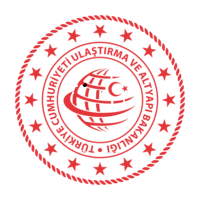 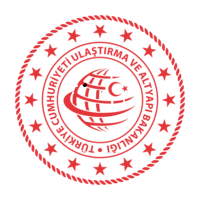 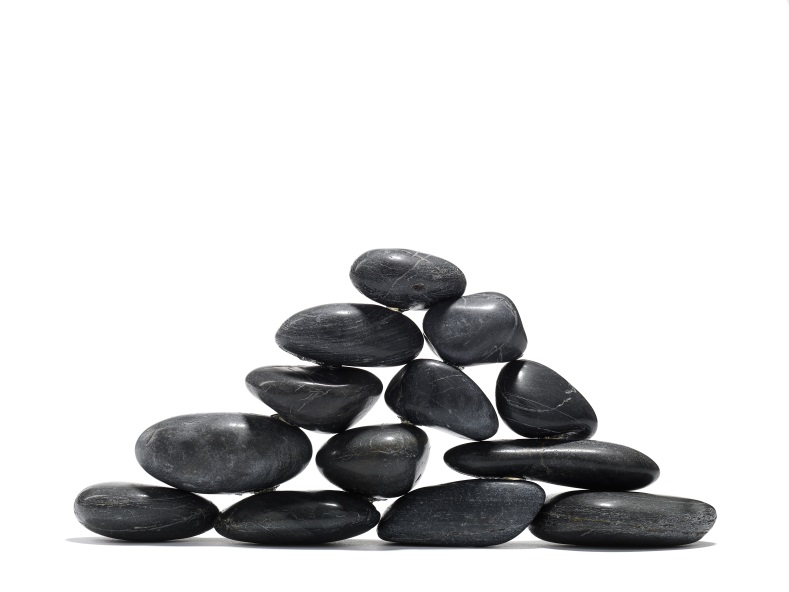 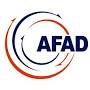 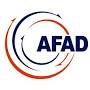 İÇİNDEKİLERONAY SAYFASI………………………………………………………………………………………………………………………………………………………………….……4DAĞITIM ÇİZELGESİ……………………………………………………………………………………………………………………………………………………………….5DEĞİŞİKLİK CETVELİ……………………………………………………………………………………………………………………………………………………………….7KISALTMALAR……………………………………………………………………………………………………………………………………………………………………....8TANIMLAR………………………………………………………………………………………………………………………………………………………………………….…9	GENEL TANIMLAR……………………………………………………………………………………………………………………………………………..…….9	ÖZEL TANIMLAR…………………………………………………………………………………………………………………………………………………….10BÖLÜM 1-GİRİŞ……………………………………………………………………………………………………………………………………………………………………14	1.1.AMAÇ VE KAPSAM……………………………………………………………………………………………………………………………………………14	1.2.HUKUKİ DAYANAK……………………………………………………………………………………………………………………………………………14	1.3. OPERASYONEL HEDEFLER………………………………………………………………………………………………………………………………..15	1.3.1. GENEL HEDEFLER……………………………………………………………………………………………………………………..……….15	1.3.2. ÖZEL HEDEFLER…………………………………………………………………………………………………………………………..…….15	1.4 OPERASYONEL VARSAYIMLAR………………………………………………………………………………………………………………………….16		1.4.1 GENEL VARSAYIMLAR………………………………………………………………………………………………………………………16		1.4.2 ÖZEL VARSAYIMLAR………………………………………………………………………………………………………………………..17BÖLÜM 2-HİZMET GRUBU TEŞKİLİ, GÖREV VE SORUMLULUKLARI………………………………………………………………………………………19	2.1. YEREL DÜZEY HİZMET GRUBU TEŞKİLİ……………………………………………………………………………………………………………..19	2.2.YEREL DÜZEY HİZMET GRUBUNUN GÖREV VE SORUMLULUKLARI…………………………………………………………………..19	2.3.YEREL DÜZEY HİZMET GRUBUNUN EKİP YAPILANMASI, GÖREV VE SORUMLULUKLAR…………………………………….22	2.4. NAKLİYE HİZMET GRUBUNUN DİĞER HİZMET GRUPLARINDAN BEKLENTİLERİ VE SUNACAĞI DESTEKLER……....27BÖLÜM 3-HAZIRLIK, KAPASİTE TESPİTİ VE MÜDAHALE PLANLAMASI……………………………………………………………………………….….29	3.1.AFETE HAZIRLIK ÇALIŞMALARI………………………………………………………………………………………………………………………….29	3.2.MEVCUT KAPASİTENİN BELİRLENMESİ………………………………………………………………………………………………………….….30		3.2.1.İNSAN KAYNAKLARI KAPASİTESİ…………………………………………………………………………………………………….…30		3.2.2.MALZEME, ARAÇ VE EKİPMAN  KAPASİTESİ………………………………………………………………………………….….31		3.2.3.HABERLEŞME KAPASİTESİ…………………………………………………………………………………………………………….….32	3.3.SENARYO, KAPASİTE VE İHTİYAÇ ANALİZİ ÇALIŞMALARI…………………………………………………………………………………..32	3.4.EMİR KOMUTA ZİNCİRİNİN OLUŞTURULMASI………………………………………………………………………………………………….33	3.5.STANDART OPERASYON PROSEDÜRLERİ (YAPILACAKLAR LİSTESİ)……………………………………………………………………34	3.7.OPERASYON ZAMAN ÇİZELGESİ……………………………………………………………………………………………………………………….35BÖLÜM 4-AFET ANI VE MÜDAHALE ÇALIŞMALARI…………………………………………………………………………………………..………………….36	4.1.KONUŞLANMA ALANLARININ BELİRTİLMESİ.……………………………………………………………………………………..……………36	4.2.HİZMET GRUBU SEKRETERYASININ OLUŞTURULMASI……………………………………………………………………….…………….36	4.3.İLK DURUM TESPİTİ VE RAPORLAMA……………………………………………………………………………………………………………….36	4.4.GÖREV YERİNE İNTİKAL VE MÜDAHALE ÇALIŞMALARI…………………………………………………………………………………… 36	4.5.GELEN DESTEK EKİPLERİNİN KARŞILANMASI……………………………………………………………………………………………………37BÖLÜM 5-HABERLEŞME SİSTEMLERİ……………………………………………………………………………………………………………………………………38BÖLÜM 6-RAPORLAMA USULLERİ…………………………………………………………………………………………………………………………………..…..39BÖLÜM 7-PLANIN TAKİBİ, GELİŞTİRİLMESİ VE GÜNCELLENMESİ………………………………………………………………………………………….41EKLER………………………………………………………………………………………………………………………………………………………………………………….42	EK.1.1-YEREL DÜZEY NAKLİYE HİZMET GRUBU OPERASYON EKİPLERİNİN TEŞKİLİ………………………………………………….43	EK.2 SENARYO……………………………………………………………………………………………………………………………………………………....44	EK.2.1.-İHTİYAÇ TESPİTİ VE KAPASİTE GELİŞTİRME KARARLARI…………………………………………………………………….………..46	EK.2.2.-İNTİKAL PLANLAMASI………………………………………………………………………………………………………………………….……..47	EK.2.3-DEPREM RİSK HARİTASI……………………………………………………………………………………………………………………….……..48	EK.2.4-DEPREM HASAR KAYIT TABLOSU ………………………………………………………………………………………………………………..49	EK.3-YEREL DÜZEY (1, 2 ve 3.) VARDİYA LİSTESİ………………………………………………………………………………………………………50	EK.4-HABERLEŞME KAPASİTESİ (HABERLEŞME ENVANTER BİLGİSİ)………………………………………………………………….......57	EK.5-ULUSAL DÜZEY HİZMET GRUBU İRTİBAT NUMARALARI …………………………………………………………………………….....58	EK.6-YEREL DÜZEY HİZMET GRUBU İRTİBAT NUMARALARI…………………………………………………………………………………...59	EK.7-ULUSAL AFET MÜDAHALE SİSTEMİ İRTİBAT NUMARALARI …………………………………………………………………….…..…60	EK.8-FORMLAR ………………………………………………………………………………………………………………………………………………….….61	EK.9-BİLGİ KARTLARI ………………………………………………………………………………………………………………………………………..……78	EK.10-YEREL DÜZEY AFETLERE HAZIRLIK PROTOKOLLERİ ……………………………………………………………………………….………79	EK.11-HARİTALAR, KROKİLER ……………………………………………………………………………………………………………………….……….80		Hizmet Grubu Konuşlanma Alanı………………………………………………………………………………………………..…………..80Hatay Fiziki Haritası…………………………………………………………………………………………………………………………………81Antakya Şehirlerarası Otobüs Terminali…………………………………………………………………………………………………..82 Antakya Terminali………………………………………………………………………………………………………………..…………………83İskenderun Otobüs Terminali,  İskenderun Limanı ve İskenderun Tren Garı……………………………………………..84Hatay Havaalanı Haritaları………………………………………………………………………………………………………………….…..85Bakım Başmühendisliği 2010 yıı Hatay İli Satıh Cinsleri Haritası……………………………………….………………………86Hatay ve Yakın Civarının Tektonik Konumu…………………………………………………………………….………………………..87Hatay ve Yakın Civarındaki Faylar……………………………………………………………………………….…………………………..88	EK.12-KONTROL LİSTELERİ …………………………………………………………………………………………………………………………….……..89	EK.13-PERSONEL VE ARAÇ GÖREVLİ KARTLARI ………………………………………………………………………………………………….….94	EK.14-HİZMET GRUBU RAPOR FORMATLARI…………………………………………………………………………..……………………….……95	EK.15-DEĞERLENDİRME SONUÇ RAPORU……………………………………………………………………………………………………………101	EK.16-DİĞER EKLER………………………………………………………………………………………………………………………………….…….……101TABLO VE ŞEKİLLER LİSTESİTABLO LİSTESİTablo 1 - Dağıtım Çizelgesi Gereği…………………………………………………………………………………………………………………………………………4Tablo 2 - Dağıtım Çizelgesi Bilgisi………………………………………………………………………………………………………………………………………….6Tablo 3 - Değişiklik Cetveli	……………………………………………………………………………………………………………………………………………….……7Tablo 4 - Ana ve Destek Çözüm Ortakları…………………………………………………............................................................................19Tablo 5 - Yerel Düzey Hizmet Grubu Görev ve Sorumlulukları  …………………………………………………………………………………………….23Tablo 6 - Yerel Düzey Hizmet Grupları Arası Beklentiler ve Sunulacak Destekler………………………………………………………………….27Tablo 7-Nakliye Hizmet Grubu Hazrlık Çalışmaları……………………………………………………………………………………………………………...29Tablo 8- Destek İller Tablosu……………………………………………………………………………………………………………………………………………….30Tablo 9-Yerel Düzey Hizmet Grubu Operasyon Zaman Çizelgesi………………………………………………………………..………………………..35Tablo 10-Yerel Düzey Raporlama Usulleri…………………………………………………………………………………………………………………………...40ŞEKİLLER LİSTESİŞekil 1– Yerel Düzey Ekip Yapılanması…………………………………………………………………………………………………………………………..……29Şekil 2– Afet Nakliye Müdahale Sistemi………………………………………………………………………………………………………….………………....33ONAY SAYFASI	T.C.                           ULAŞTIRMA VE ALT YAPI BAKANLIĞI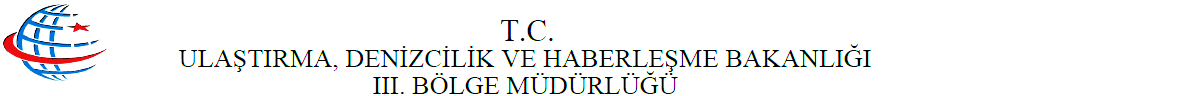 	                               V. Bölge Müdürlüğü / AdanaADANA VALİLİĞİİL AFET VE ACİL DURUM MÜDÜRLÜĞÜNE 	18/12/2013 tarih ve 28855 sayılı Resmi Gazetede yayımlanarak yürürlüğe giren 5703 sayılı Afet ve Acil Durum Müdahale Hizmetleri Yönetmeliği, 03/01/2014 tarih ve 28871 sayılı Resmi Gazetede yayımlanan  “Türkiye Afet Müdahale Planı” ve “İl Afet Müdahale Planı” kapsamında Müdürlüğümüz tarafından 2019 yılı için hazırlanan  "Yerel Düzey Nakliye Hizmet Grubu Operasyon Planı” onaya sunulmak üzere ekte gönderilmektedir.Gereğini arz ederim.DAĞITIM ÇİZELGESİTablo 1- Dağıtım Çizelgesi GereğiTablo 2- Dağıtım Çizelgesi BilgisiDEĞİŞİKLİK CETVELİTablo 3- Değişiklik CetveliKISALTMALARÖZEL TANIMLARBÖLÜM 1- GİRİŞYerel Düzey Nakliye Hizmet Grubu Operasyon Planı, İl Afet Müdahale Sistemi içinde yer alan ana ve destek çözüm ortaklarının görev ve sorumluluklarını, diğer hizmet grupları ile olan ilişkilerini, afet ve acil duruma hazırlık ve müdahale süreçlerini anlatmakta ve afet ve acil durum anında etkin koordinasyon için gerekli olan hizmet grup teşkilini, ekipman ve insan kaynakları kapasitesinin mevcut durumunu ve ihtiyaç duyulan kapasiteyi sunmaktadır. TAMP kapsamında 26 Ulusal Hizmet Grubu tanımlanmış ve Hizmet Gruplarının teşkili yapılandırılmıştır. Bu doğrultuda İl AADYM’lere bağlı Operasyon Ekip yapıları kurulmuştur. Her hizmet grubunun kendine özel alt ekipleri ya da ekip yapılanmaları bu yapısal çerçevede kurgulanmıştır.Hizmet Grupları Ana Çözüm Ortaklarının, kendi teşkilat yapıları bulunabilmektedir. Bütün hizmet gruplarının kendi teşkilatlanma yapısı içerisinde yerel planlara hakim olmaları işleyişin kesintisiz ve sorunsuz ilerlemesi açısından önem arz etmektedir.İşbu Plan, temelde bu Planda yer alan senaryodan yola çıkılarak afet öncesi, anı ve sonrasında atılacak adımları, ihtiyaç duyulacak kaynağın nereden ve nasıl temin edileceğini, sıfırıncı dakikadan itibaren koordinasyonun nasıl sağlanacağını anlatmaktadır. 1.1. AMAÇ VE KAPSAMUlaştırma ve Altyapı Bakanlığı V. Bölge Müdürlüğü, Bakanlık ilgili ve ilişkili kurumları ve diğer kurum ve kuruluşlardan teşkil edilen Nakliye Hizmetleri Grubu afet öncesi gerekli hazırlıkları yapmayı, afet anı ve sonrası ihtiyaç duyulan nakil hizmetlerinin ilgili birimlerce koordineli şekilde, hızlı ve güvenli olarak yerine getirilmesini amaçlamaktadır.Adana ili Yerel Düzey NHG Planı, UAB V. Bölge Müdürlüğü, ilgili ve ilişkili kuruluşlarıyla birlikte kara, deniz, hava ve demiryolu sektöründe faaliyet gösteren kamu ve özel kurum kuruluşları ile destek çözüm ortaklarını kapsar.1.2. HUKUKİ DAYANAK5902 sayılı Afet ve Acil Durum Yönetimi Başkanlığının Teşkilat ve Görevleri Hakkında Kanun, 7269 sayılı Umumi Hayata Müessir Afetler Dolayısıyla Alınacak Tedbirler İle Yapılacak Yardımlara Dair Kanun,7126 sayılı Sivil Savunma Kanunu,Afet ve Acil Durum Müdahale Hizmetleri Yönetmeliği,Ulusal Deprem Stratejisi ve Eylem Planı,Afet ve Acil Durum Yönetim Merkezleri Yönetmeliği,Türkiye Afet Müdahale Planı,26/09/2011 Tarih ve 655 Sayılı KHK4925 Sayılı Karayolu Taşıma Kanunu5216 Sayılı Büyükşehir Belediyesi Kanunu5393 Sayılı Belediye Kanunu2920 Sayılı Türk Sivil Havacılık Kanunu6102 sayılı Türk Ticaret Kanunu4922 Sayılı Denizde Can ve Mal Koruma Hakkında Kanun5312 Sayılı Deniz Çevresinin Petrol ve Diğer Zararlı Maddelerle Kirlenmesinde Acil Durumlarda Müdahale ve Zararların Tazmini Esaslarına Dair Kanun618 Sayılı Limanlar KanunuKarayolu Taşıma Yönetmeliği SHGM Havaalanları Yer Hizmetleri Yönetmeliği SHY-22Hava Alanı Yapım, İşletim ve Sertifikalandırma Yönetmeliği SHY-14A5431 sayılı Sivil Havacılık Genel Müdürlüğü Teşkilat ve Görevleri Hakkında KanunDHMİ Genel Müdürlüğü Ana Statüsü505 Sayılı Tehlikeli Maddelerin Yükletilmesi, Boşaltılması, Taşınması ve Depolanmasına Ait Genel EmirTrenlerin Hazırlanması ve Trafiğine Ait Yönetmelik503 Sayılı TCDD Hatlarında Yurtiçi Yük Taşımalarında Vagon Yükleme/Boşaltma ve Eşyanın Emniyete Alınmasına Ait Genel EmirTCDD Eşya TarifesiTCDD Yolcu Tarifesi1.3. OPERASYONEL HEDEFLER1.3.1 GENEL HEDEFLER:Genel hedefler Türkiye Afet Müdahale Planı ve İl Afet Müdahale Planında yer almakta olup, bu bölüm kapsamında Hizmet Grubunun operasyonel hedefleri açıklanmaktadır.Afet ve acil durumların doğuracağı hallerle ilişkili olarak;Hayat kurtarmak,Kesintiye uğrayan hayatı ve faaliyetleri en kısa sürede normale döndürmek,Müdahale çalışmalarını hızlı ve etkin bir şekilde gerçekleştirmek,Halk sağlığını korumak ve sürdürmek,Mülkiyet, çevre ve kültürel mirası korumak, Ekonomik ve sosyal kayıpları azaltmak,İkincil afetleri önlemek ya da etkilerini azaltmak, Kaynakların etkin kullanımını sağlamaktır. 1.3.2. ÖZEL HEDEFLER:Adana ili için afet anında kullanılabilecek özel nakliye araçları temin etmek, (Motorlu kar kızakları, manevra kabiliyeti yüksek hava araçları, soğuk hava konteynırları vb.)Araçlarda kullanılacak zor şartlara dayanıklı ekipmanlar edinmek, (Dayanıklı lastik, gece görüşü için özel ekipmanlar gibi)Özel kurum, kuruluş, dernek vb. tüzel kişiliğe haiz yapılarla nakliyat için gerekli araçların kullanımına yönelik afet ve acil durum sözleşmeleri yapmak,Taşıt takip sistemini diğer hizmet grupları ile birlikte entegre edip tüm modlar bazında acil durumlarda kullanmak üzere geliştirmek, Miktar ve tonaj olarak yüksek değerli (Çadır, gıda, giyim vb.) ürünlerin nakliyesinde demiryolunu daha etkin kullanmak, Ulaştırma tesis ve sistemlerinin kesintisiz faaliyetlerinin sürdürülmesi ile ulaşım araçlarının her an göreve hazır olmalarını sağlamakAraçtaki haberleşme sistemlerinin kesintisiz faaliyeti için diğer hizmet grupları il ortaklaşa çalışarak önlemler  almak, periyodik kontroller yapmakAfet nedeniyle oluşan bir olumsuzluğun giderilmesinde ihtiyaç duyulacak ulaşım faaliyetinin planlamasını diğer hizmet grupları ile ortaklaşa yaparak en etkin alternatif ulaşım şeklinin uygulanmasını sağlamakOlumsuzluğun giderilmesinde ihtiyaç hasıl olması halinde taşınacak aset’ in (yük, malzeme, personel) bir mod’ dan diğerine hızlıca aktarılması için ilgili kurum ve kuruluşlar arasında,yerel düzeyde etkin bir koordinasyon sağlamakAfet bölgesine en hızlı ve etkin bir şekilde ulaşımın kara, demiryolu veya havayolu taşımacılığı ile sağlanmasıAfet bölgesinde ihtiyaç sahipleri ve afetzedeler için gerekli yardım, gıda ve ekipmanın en yakın ve en etkili bir şekilde ulaştırılmasıHer bir ulaşım faaliyetinin uygulanma sürecini takip ederek sonuçlanmasını gerçekleştirmek1.4. OPERASYONEL VARSAYIMLARGenel varsayımlar Türkiye Afet Müdahale Planı ve İl Afet Müdahale Planında yer almakta olup, bu bölüm kapsamında operasyonel varsayımlar açıklanmaktadır.1.4.1. GENEL VARSAYIMLARMuhtemel afetin geçmiş yıllarda o bölgede meydana gelen en büyük çaplı afetten daha büyük ve yaygın olabileceği, geçmişte bilinen afet hasarı yoksa afet tehlike haritasındaki olası afetlerin meydana gelebileceği,Küresel ısınma, iklim değişikliği, kuraklık vb. yavaş gelişen doğal afetlerin süreç içinde daha önceden hiç yaşanmamış sonuçlar oluşturabileceği, Afetlerde yangınların çıkabileceği, sanayi ve enerji tesislerinde yangın, patlama, kimyasal sızma, akaryakıt veya petrol sızıntısı ve gaz kaçaklarının olabileceği türden ikincil afetler meydana gelebileceği, aynı anda birden fazla afetle birden mücadele edilmesi gerekebileceği,Zarar gören binaların çok olabileceği, açıkta kalan ailelerin barınma problemlerinin artabileceği, Afet bölgesi ve dışında ulaşım talebinin artabileceği,Ulaşım yollarında ve tesislerinde hasarlar meydana gelebileceği, ulaşımın bir süre aksayabileceği veya durabileceği, Barajların, santrallerin, akaryakıt depo ve tesisleri ile diğer önemli bina ve tesislerin afette hasar görebileceği veya tamamen yıkılabileceği, bu hasarlardan kaynaklanan can ve mal kayıplarının olabileceği ve çevreye olumsuz etki edebilecek yeni afetlerin meydana gelebileceği,İletişim ve haberleşme sistemlerinin kesintiye uğrayabileceği, Elektrik, doğalgaz, içme suyu, arıtma ve kanalizasyon tesislerinin çalışamaz hale gelebileceği, bu durumun susuzluğa ve salgın hastalıklara yol açabileceği, ısınma, aydınlatma ve enerji sorunlarının ortaya çıkabileceği,Afetin, gece veya sabaha karşı meydana gelebileceği, mesai saatleri içerisinde veya tatil günlerinde, kış veya yaz şartlarından birisinde olabileceği, Hasarın büyük olabileceği, enkaz altında insanların kalabileceği, Gıda, ilaç, ısınma, barınma vb. temel ihtiyaçlarda sıkıntı meydana gelebileceği, Hükümet binası, sağlık ve eğitim tesisleri gibi kritik tesislerin hasara uğrayabileceği, Görevli personel ve ailelerinin de afetten etkilenebileceği,Afet bölgesinde görevlendirilen ekiplerin de barınma, ısınma, yiyecek ve içecek ihtiyaçlarının olabileceği, Afet bölgesinde asayiş sorunlarının ve toplumsal olayların olabileceği, Yiyecek, içecek, giyecek, barınma ve benzeri acil yardım ihtiyaçlarının belirlenmesinde ve temininde acil yardım süresinin 15 günden daha fazla olabileceği, Kış ve yaz şartlarının genel hayatı etkileyecek derecede olumsuz geçebileceği ve yaz aylarında gerçekleşen bir afetin etkilerinin kış aylarında da devam edebileceği,Afetin ve varsa ikincil afetlerin etki alanının birden fazla ili kapsayacak büyüklükte olabileceği, bu nedenle destek illerin de yardımına ihtiyaç duyulabileceği,Olay bölgesinde incinebilir gruplar ve yabancı uyruklu kişilerin olabileceği,Kontrolsüz nüfus hareketlerinin olabileceği,KBRN tehdit ve tehlikelerinin olabileceği,Karantina önlemlerinin gerekebileceği,Tahliye ve yerleştirme gerekebileceği,Kültürel ve tarihi mirasın etkilenebileceği,Komşu ülkelerde yaşanabilecek afetlerin ülkemizi de etkileyebileceği,Yaşanan afetler sonrası ekonomik krizlerin tetiklenebileceği,1.4.2.ÖZEL VARSAYIMLARMevsimsel koşulların araçların seyrini etkileyebilecek ölçüde olağanüstü olabileceği,Nakliye sırasında meydana trafik kazalarının meydana gelebileceği,Meydana gelen trafik kazalarında can ve mal kaybının olabileceği,Afet bölgesine ulaşımın sağlanabilmesi için gerekli altyapının yetersiz olabileceği,Nakliye sırasında kullanılacak araçların gerekli donanıma sahip olamayabileceği,Taşıma sırasında araçlarda teknik arızaların yaşanabileceği,Yaşanan arızaların ivedilikle giderilmesi için araçlarda teknik personelin ile gerekli malzemenin de bulundurulacağı,Altyapı eksikliklerinin ilgili hizmet grubu tarafından hızla giderileceği,Nakliye esnasında trafik kazalarına karşı önlemlerin alınacağı,Afet bölgesindeki hava şartları konusunda NHG’ye bilgi akışının düzenli yapılacağı ve buna göre uygun nakliye türünün tercih edileceği,Taşıt takip sistemi ile bilgi akışının sürekli güncelleneceği,Afet öncesi çeşitli kurum ve kuruluşlardan sağlanacak olan araçlara ilişkin afet sözleşmelerinin hukuki altyapısının AFAD Başkanlığı ile birlikte düzenleneceğiHavaalarında oluşabilecek hasarların sefer yapmayı engelleyebileceği,Havalanlarındaki mevcut araçların kullanım dışı kalabileceği,Havaalanı içerisinde emniyet ve güvenlik sorunu olabileceği varsayılabilir.Afet yeri için sivil havaalanı değil askeri havaalanının daha elverişli konumda olmasıBÖLÜM 2. HİZMET GRUBU TEŞKİLİ, GÖREV VE SORUMLULUKLARI2.1. YEREL DÜZEY HİZMET GRUBU TEŞKİLİYerel düzey hizmet grubu teşkili kapsamında yer alan ana çözüm ortağı ve destek çözüm ortakları Tablo 4’de sunulmaktadır.Tablo 4- Ana ve Destek Çözüm OrtaklarıNHG, faaliyetlerini Nakliye Ana Çözüm Ortağı, Destek Çözüm Ortakları ile diğer hizmet gruplarıyla işbirliği ve koordine içerisinde yürütür. Hizmet Grubu koordinasyon unsurları, afet ve acil durumlarda Bakanlık AADYM’lerinde ve ilgili Kurumun Kriz Merkezinde veya Operasyon Merkezinde 7/24 saat esasına göre vardiyalı olarak görev yapar. Yerel düzeyde NHG Hatay ilinde (konuşlanma yerinde) 7/24 saat esasına göre vardiyalı olarak görev yapar.Çözüm Ortağı olarak belirlenen yukarıdaki kurumların “Nakliye Ekipleri”nde görevlendirilen yetkililere ait görev ve iletişim bilgileri (Adı Soyadı, Görevi, Unvanı, İş Tel, Cep Tel, varsa Uydu Tel. ve e-posta adresleri) Ek 6’deki tablolarda yer almaktadır.2.2. YEREL DÜZEY HİZMET GRUBUNUN GÖREV VE SORUMLULUKLARIŞekil 1’de operasyon ekiplerinin anlatıldığı yerel düzey hizmet grubu teşkili yer almakta olup, Yerel Düzey Hizmet Grubu Operasyon Ekiplerinin görev ve sorumlulukları Tablo5’te detaylı olarak anlatılmaktadır.İllerde  hizmet grubu faaliyetleri, İAADYM bünyesinde oluşturulacak “İl Nakliye Koordinasyon Ekibi (İNKE)”  tarafından koordine edilir ve yürütülür. İNKE’ler, illerdeki nakliye hizmet grubu ekiplerinin operasyonel koordinasyonunu sağlar. İNKE, faaliyetlerinden Vali ve UNKE’ye karşı eşit derecede sorumlu olup, İl Afet Müdahale Planı kapsamında ilgili Valiliklerce oluşturulur.İl Afet Müdahale Planı kapsamında, ulusal düzeyde oluşturulan hizmet grubu ekip yapısı ile kurum/kuruluşların il/bölge teşkilat yapılanması dikkate alınarak yerel düzey hizmet grubu ekip yapısı İNKE koordinasyonunda çalışacak şekilde illerde Valiliklerce oluşturulur. Her Ulaşım moduna yönelik ilgili kurumların yerel düzey taşra yapılanmaları afet ve acil durum anında ulaşım modlarına yönelik harekete geçer.Ayrıca merkezden afet ve acil durum bölgesine gönderilen saha destek ekipleri de yerel düzey hizmet grubu bünyesinde çalışmalarına devam eder.Yerel Düzey Nakliye Hizmet Grubu görev ve sorumlulukları aşağıdaki gibidir.Her bir destek ekip üyesi ilgili olduğu moda göre liman, gar, terminal veya havalimanlarında acil durum merkezi olarak kullanılacak alanlarda sürekli iletişim halinde olmak kaydıyla nakliyat hizmetlerinin yerine getirilmesinden sorumludur.Yerel Düzey Hizmet Grubu her ulaşım modunu içerecek şekilde düzenlenir. Koordinasyon merkezinden gelen talimatları uygular;Afet bölgesi Valisi’nden gelen direktiflerin yerine getirir;Afet malzemelerinin önceden tanınır;Bölgesel acil afet planlarının yapar;Mevcut envanteri kontrol eder; Güzergah belirler; Bölgede görev yapacak personelin rotasyon planlamasının yapar;Operasyon noktalarındaki personel ve altyapı eksikliklerini tespit eder;Yükleme yapılacak yerler ile malzemenin bölgede teslim edilecek noktalarını ilgili hizmet grubundan temin eder;Afet bölgesinde yerel yönetimlerle koordinasyonu sağlar;Yerine ulaşacak malların noksansız teslimini sağlar;Sunulan  hizmetlerin raporlanmasını yapar;Afet bölgesi iç ulaşımı sağlar;Afet ve Acil Durum NHG Planının detaylandırılmasını ve güncel tutulmasını sağlamak.Afet mahalline ve afet mahallinde ulaşımın en kısa zamanda sağlanmasının gerektirdiği tertip ve düzenleri almak, aldırmak.Taşıma önceliği tespit edilerek alternatif yolları ve öncelikli kullanılacak yolları belirlemek ve duyurmak.Taşımanının yapılacağı araçları süratle faaliyete sokmakRaporlama usullerine uygun şekilde bilgi akışını sağlamakTatbikat ve eğitim programları ile personeli eğitmekAfet anında kullanılacak araçlara yönelik hukuki altyapıyı hazırlamak, ilgili gerçek ve tüzel kişilerle gerekli protokolleri yapmakBölgede uzun süre görev yapacak personelin rotasyon planlamasını yapmakYerine ulaşacak malların noksansız teslimini sağlamakGeçici barınma esnasındaki ihtiyaçların naklini sağlamakAfetzedeleri güvenli bölgelere taşımakDiğer kurum ve kuruluşlarla birlikte İl AFAD Müdürlükleri ve UNKE ile sürekli iletişim halinde bulunmak Bölgede görev yapan personelin kurumlarına geri dönüşünü sağlamakTüm süreci izlemek ve değerlendirmesini yapmakOlay sonrasında nakliye hizmet grubunun bir araya gelerek sonuç raporu hazırlayıp iyileştirme planlarına yansıtmak 2.3. YEREL DÜZEY HİZMET GRUBUNUN EKİP YAPILANMASI, GÖREV VE SORUMLULUKLARYerel düzey hizmet grubu teşkili kapsamında yer alan ekipler Şekil 1’de sunulmakta olup, Yerel Düzey Hizmet Grubu Operasyon Ekiplerinin görev ve sorumlulukları Tablo 5’de detaylı olarak anlatılmaktadır.ekil 1- Yerel Düzey Ekip YapılanmasıTablo5 - Yerel Düzey Hizmet Grubu Görev ve SorumluluklarıBahse konu ekiplerde görevlendirilen yetkililerin Görevi, Adı Soyadı, Birimi ve Unvanı, Ev Tel, İş Tel, Cep Tel, varsa Uydu Tel ve E-Posta adresleri Ek 7’de yer almaktadır.2.4. NAKLİYE HİZMET GRUBUNUN DİĞER HİZMET GRUPLARINDAN BEKLENTİLERİ VE SUNACAĞI DESTEKLERHizmet Grupları arasındaki iletişimin yapısal bir şekilde belirtilmesi amacıyla Yerel Düzeyde Diğer Hizmet Grupları ile Yardımlaşma ve Yükümlülükleri içeren bilgiler, Tablo 6’de sunulmaktadır.Tablo 6 - Yerel Düzey Hizmet Grupları Arası Beklentiler ve Sunulacak DesteklerBÖLÜM 3. HAZIRLIK, KAPASİTE TESPİTİVE MÜDAHALE PLANLAMASI3.1AFETE HAZIRLIK ÇALIŞMALARINakliye Hizmetleri Grubu Planı geliştirme süreci aşağıdaki gibi ilerleyecektir: 1 – NHG Hizmet Grubu planının ana çözüm ortaklarına açıklanması.2 – Ana çözüm ortaklarına açıklanan detay bilgilerinin geri dönüşümünün alınması.3 – Geri dönen bilgilerin plana yerleştirilmesi.4 – AFAD ile plan çalışmalarının istişare edilmesi.5 – Yerel düzeye plan ile ilgili bilgi verilmesi.6 – Plana yönelik tatbikat, eğitim çalışmalarının planlanması.7-  Tatbikat ve eğitim çalışmalarının hayata geçirilmesi.8- AFAD’dan gelecek olan diğer talimatların yerine getirilmesi.Tablo 7 : Nakliye Hizmet Grubu Hazırlık Çalışmaları3.2 MEVCUT KAPASİTENİN BELİRLENMESİ    Ulaşım modu yönelik kapasite analizi eklerde sunulmuştur.Karayolu Modu:  Yolcu ve yük nakliyesinde görevlendirilecek firmalar belirlenmemiş olup bu firmalarla ilgili protokoller Ulaştırma ve Altyapı Bakanlığı’mız tarafından belirlenen firmalarca Bölge Müdürlüğümüzce yapılmıştır. Denizyolu Modu:  Yerel Düzey Operasyon Planı ile ilgili firmalar belirlenmemiş olup, Ulaştırma ve Altyapı Bakanlığımızın envanteri dikkate alınacaktır. Denizyolu Nakliye Ekibi; kendi hizmet alanı ile ilgili tüm hizmetleri kendi kurumunun imkânı ile karşılayacaktır. Demiryolu Modu: Yerel Düzey Operasyon Planı ile ilgili firmalar belirlenmemiş olup, Ulaştırma ve Altyapı Bakanlığımızın envanteri dikkate alınacaktır. Demiryolu Nakliye Ekibi; kendi hizmet alanı ile ilgili tüm hizmetleri kendi kurumunun imkânı ile karşılayacaktır.Tablo 8: Destek İller Tablosu( Tüm illere ilişkin destek il grupları TAMP kapsamında yer almaktadır.)İNSAN KAYNAKLARI KAPASİTESİYerel Düzey NHG insan kaynakları kapasitesi; Ek-6 (Ulusal Düzey Hizmet Gurubu İrtibat Numaraları) ve Ek-7’de (Yerel Düzey Hizmet Gurubu İrtibat Numaraları)ve Ek-8’de (Ulusal Afet Müdahale Sistemleri) listelerinde görevlendirilen personel listesinde belirtilmiştir.ANA ÇÖZÜM ORTAĞI İNSAN KAYNAKLARI KAPASİTESİUAB V. Bölge Müdürlüğü		: 81 Memur – 22 İşçi PersonelTCDD Taşımacılık A.Ş: 		:-Liman Başkanlığı			:8DESTEK ÇÖZÜM ORTAKLARI İNSAN KAYNAKLARI KAPASİTESİTüm modlarda görev alacak personelin teknik kabiliyetleri noksansız olacaktır. Görevlendirilecek personelin; Karayolunda şoförlerin SRC belgelerinin tam olmasıDeniz ve Demir yolunda ise deneyimli kaptan ve makinist olmaları sağlanacaktır.MALZEME, ARAÇ VE EKİPMAN KAPASİTESİNakliye Hizmet Grubuna ait özel malzeme ve ekipman imkanı bulunmamaktadır. Nakliye Hizmet Grubunun ihtiyaç duyacağı; ofis araç-gereçleri, haberleşme araçları, kırtasiye v.b. malzemelerin İl Afet ve Acil Durum Müdürlüğünün mevcut kapasitesinden kullanılacağı öngörülmektedir.Kamu Kurum ve Kuruluşlarına ait Araç Envanter Listesi ile Özel Sektöre ait Araç Envanter Listesi aşağıda belirtilmiştir. Söz Konusu liste İAADYM ile koordineli olarak kullanılacaktır.	Ancak; Ek-10’da (Yerel Düzey Afetlere Hazırlık Protokolleri) belirtilen ve Bakanlığımız tarafından sözleşme yapılmış firmalar dikkate alınacaktır.Not: Öncelikli olarak kamu kurum ve kuruluşlarına ait araç envanteri İAADYM ile koordineli olarak değerlendirilecek, ihtiyaç halinde Özel Sektöre ait araç envanteri değerlendirilecektir.Hatay İli İçin Karayolu Modu:	Yolcu Taşıyan Araç Sayıları:				Yük Taşıyan Araç Sayıları:Toplam Otobüs: 912					 Toplam Kamyon: 825	        Toplam Kamyonet: 1774							Toplam Çekici Sayısı: 383							Toplam Römork Sayısı: 452							Toplam Tanker Sayısı: 26Adana İli Demiryolu Modu:  BildirilmediTCDD 6. Bölge Müdürlüğü Demiryolu Modu:       Şahıs Vagon Adedi:…				 – Kapasitesi:  … Ton                               Ticari Yük Vagon Adedi:			 – Kapasitesi: Ton                               Ticari Yolcu Vagon Adedi:			 – Kapasitesi: (vagon) Kişi		        Lokomotif Sayısı Toplam Adana İli Denizyolu Modu:   DİDGM siciline kayıtlı 100 GT ve üzeri tonaj kapasitesine sahip deniz araçları			Gemi cinsi			Adet		    GT			Kuru yük gemileri		*		      *			Dökme yük gemileri		*		      *			Konteyner Gemisi		*		      *			Tanker Gemileri		*		      *			Yolcu gemileri		*		      *			Hizmet gemileri		*		      *			Romorkörler			*		      *			Yatlar				* 		      *			Yüzer Misafirhane		*		      *				Balık Avlama			*	                  *3.2.3. HABERLEŞME KAPASİTESİKarayolu, demiryolu, denizyolu  ve nakliye gruplarına ait haberleşme kapasitesi Ek 4’te gösterilmiştir.3.3 SENARYO, KAPASİTE VE İHTİYAÇ ANALİZİ ÇALIŞMALARIGenel varsayımlar ve ilimiz afet riskleri dikkate alınarak hazırlanan senaryo, afet hazırlıkları açısından büyük önem arz etmektedir. İlimizin afet riskleri dikkate alındığında; depremlerin/sellerin/heyelanların en fazla can ve mal kaybına neden olan afetler olduğu, en fazla ekonomik kaybın deprem ile ortaya çıktığı görülmektedir.Ek 3’de yer alan Senaryo çalışmalarında muhtemel etki analizleri doğrultusunda yaklaşık ihtiyaçlar belirlenmiş; insan kaynağı, malzeme ekipman, araç, gereç ve teknik kapasite ihtiyacı ortaya konulmuştur. 3.4 EMİR KOMUTA ZİNCİRİNİN OLUŞTURULMASIEmir komuta zinciri Şekil -2  Afet Nakliye Müdahale Şemasında belirtildiği gibidir. 		MerkeziŞekil -2 Afet Nakliye Müdahale Şeması Afet Nakliye Müdahale Şeması’ndan da (Şekil-2) anlaşılacağı üzere İl Afet ve Acil Durum Yönetim Merkezinden gelen afet ve acil durum nakliye hizmeti talepleri mod temsilcilerinin bulunduğu İNKE tarafından değerlendirilir.İNKE’de yapılan değerlendirme sonucu talep, ilgili koordinasyon ekibine hizmetin yerine getirilmesi için sevk edilir. Çok modlu bir talep olması durumunda söz konusu koordinasyon ekipleri İNKE koordinatörlüğünde eşgüdümlü olarak çalışır.İlgili koordinasyon ekipleri hizmetin fiili olarak yerine getirilmesinden bizzat sorumludur ve İl Afet ve Acil Durum Yönetimi Merkezi ve Vali’den gelecek talepleri de karşılamakla yükümlüdürler. Sırasıyla koordinasyon ekipleri İNKE’ye, İNKE de  Acil Durum Yönetimi Merkezi ve Vali ye yapılan iş ve işlemlerle ilgili raporlama faaliyetini yerine getirmekle sorumludur.3.5 STANDART OPERASYON PROSEDÜRLERİ (YAPILACAKLAR LİSTESİ)a) Valilik, UNKE, İADDM, İNKE ve diğer HG’dan gelecek talepler yerine getirilecektir,b)  Afet bölgesi iç ulaşımın sağlanması hususunda İNKE’ye ulaştırılan talepler doğrultusunda İNKE’den gelen talimatları uygulanacaktır,c) Nakliye hizmet grubunda, bu hizmet için tahsis edilen personel, araç ve gereçlerin olay yerine sevki sağlanacaktır,d) Afet anında karayolu, havayolu, demiryolu ve denizyolu araçlarıyla olay yerine gidilerek seyrüsefer bir an önce başlatılacaktır,e) Araçlara ait ikmal ve bakım işleri öncelikle afet yerine yakın limanlar, hava meydanları ve garajlarda temin edilecektir. İhtiyaç halinde Ulaşım ve Altyapı Hizmetleri Grubundan yardım talep edilecektir.f) Afet halinde öncelikle ulaşıma açık hatlarda yeterli uçak, tren, otobüs, kamyon, gemi vb. araçlar ve personel olmasına dikkat edilecektir.g) Diğer bölgelerden ve merkezden gelecek saha destek ekipleri varsa yerel düzey yapılanmasına entegre edilecektir,h) İNKE’ye hizmet raporları periyodik olarak iletilecektir,ı) Nakliye hususunda oluşan eksikleri tespit edilecektir,i) Bilgi alış-verişi yapılacaktır.3.6 OPERASYON ZAMAN ÇİZELGESİHizmet grubu bazında 0. dakikadan itibaren yapılacak işler, Yerel Düzey Hizmet Grubu Operasyon Zaman Çizelgesi kapsamında iş akış çerçevesinde aşağıda anlatılmaktadır.  Tablo 9-Yerel Düzey Hizmet Grubu Operasyon Zaman ÇizelgesiBÖLÜM 4. AFET ANI VE MÜDAHALE ÇALIŞMALARI4.1 KONUŞLANMA ALANLARININ BELİRTİLMESİNakliye Hizmet Grubu İNKE 0. Dakikada Ulaştırma ve Altyapı Bakanlığı V. Bölge Müdürlüğünün I. Toplanma Alanı olan V. Bölge Müdürlüğü Toplantı Salonunda Barış Bul No:8 Seyhan/ADANA toplanacaktır. Afet bölgesine gidecek olan grup personeli derhal yola çıkmak için hazırlanır ve en hızlı ulaşım türünü kullanarak afet bölgesine intikal eder.Yukarıda belirtilen konuşlanma alanın zarar görmesi halinde, Adana İl Afet ve Acil Yardım İl Müdürlüğünde ikinci konuşlanma alanı olarak belirlenmiştir.Konuşlanma ilişkin haritalar Ek 11 dedir.    Telefon : 0 322  4357837 Faks : 0 322 4357787 4.2HİZMET GRUBU SEKRETERYASININ OLUŞTURULMASIAdana  İl Afet ve Acil Durum Müdürlüğü hizmet binasında tahsis edilecek olan bir yerde Ulaştırma, ve Altyapı Bakanlığına bağlı V. Bölge Müdürlüğü (Adana) nakliye ekibinde görevlendirilen  personel tarafından sekretarya işlemleri yapılır. Sekretaryanın görevleri;Gelen-giden her türlü evrak, rapor ve mesajın kayıtlarını tutar, ilgililere ve ilgili diğer hizmet gruplarına ulaştırılmasını temin etmektir.4.3 İLK DURUM TESPİTİ VE RAPORLAMAAfet meydana geldikten sonra hizmet gruplarının konuşlanma alanına gelmesiyle birlikte ekiplerin idari personelleri içerisinden seçilen veri giriş personeli ilk durum tespitini yapmak için kayıt tutmaya başlar. Kapasite analizinde belirtilen araç sayıları, tesis bilgileri gibi taşımaya ilişkin güncel durum bilgileri il afet ve acil durum müdürlüğü ve UNKE’ye bildirilirRaporlama usullerinde tanımlanan vardiyalı saatlik, günlük, haftalık ve aylık periyotlarla raporların ilgili hizmet gruplarına gönderilmesinin takiplerini yapar.Afet ve Acil Durumlarda afet anında Nakliye Hizmet Grubu: Ulaşım ve Altyapı hizmet grubundan yol durumu ve ulaşım tesislerine ilişkin ilk durum raporunu alır.4.4 GÖREV YERİNE İNTİKAL VE MÜDAHALE ÇALIŞMALARI Nakliye hizmetleri grubu ekipleri ile afet bölgesinde diğer hizmet gruplarınca müdahalede kullanılacak kaynakların ve  afet bölgesine hızlı ve sağlıklı bir şekilde ulaştırılmasına ilişkin planlamayı yapar.  Ancak hizmet gruplarına ait indir-bindir işlemlerinden her hizmet grubunun kendisi mesul olacaktır. Havayolu için yapılacak nakliye talepleri için bu durum geçerli olmayacaktır.Ancak,  destek ekipleri ile afet bölgesine müdahalede kullanacakları araçların afet bölgesine sevkinde, bu ekiplere verilecek AFAD kartları ile öncelikli geçiş hakkı tanınması “Güvenlik ve Trafik Hizmet Grubu” tarafından sağlanır.4.5 GELEN DESTEK EKİPLERİNİN KARŞILANMASIUNKE tarafından gönderilen veya diğer bölgelerden gelen destek ekipleri afet bölgesinde görev yapmakta olan personeli ikame eder, gelen destek ekipleri daha önce belirlenen yerlere konuşlandırılır.Afet ve acil durumlarda AFAD tarafından ilan edilen seviyenin 2, 3 veya 4 olması halinde görevlendirilen destek ekipleri “minimum 72 saat, maksimum 120 saat” kendini idame ettirecek şekilde personel, araç, gereç ile sosyal (barınma, beslenme, hijyen malzemesi vb.) ve ofis ihtiyaçlarını karşılarlar. Belirtilen süre aşımında veya çalışma süresi içinde ortaya çıkabilecek ilave ihtiyaçlar “Lojistik Hizmetleri Grubu” tarafından sağlanır.BÖLÜM 5. HABERLEŞME SİSTEMLERİNHG haberleşme usulleri hizmetin yerine getirildiği yer ve zamana göre farklılık gösterebilir. NHG ana çözüm ortaklarının elinde bulunan özel iletişim araçları ile birlikte ‘’Haberleşme Hizmet Grubu’’nun sağlayacağı ek haberleşme kanalları da NHG içerisinde ve grup dışı haberleşmede kullanılacaktır. Ulaşım modlarına yönelik oluşturulan Nakliye Ekipleri ilgili mod içeresinde kullanılan özel iletişim ve haberleşme usullerini aynen koruyacak olup, grup içi diğer modlarla olan iletişim GSM Hatları, Uydu Telefonları, Telsiz vb. araçlar kullanılarak yapılacaktır.NHG’nin AFAD veya diğer kurum ve kuruluşlarla olan haberleşme usulü AFAD tarafından yerine getirmekle sorumlu kılınan hizmet grubunun belirleyeceği standart dahilinde yapılacaktır. Kurumsal Haberleşme Usulleri:Karayolu koordinasyon ve Saha Destek Ekipleri Haberleşme Usulü: Oluşturulacak Karayolu Taşıt Takip Sistemi araçların afet anında ve sonrasındaki tüm hareketlerini tek bir merkezden görüntülemeyi sağlayacak olup, GSM hatları üzerinden haberleşme esas alınacaktır. Kullanılan araçların ait olduğu firmaların haberleşme sistemleri de karayolu taşımacılığında kullanılabilecek olup özellikle karayolu sektöründe faaliyet gösteren dernekler aracılığı ile haberleşme sağlanacaktır.Havayolu Koordinasyon ve Saha Destek Ekipleri Haberleşme Usulü: Kurumsal haberleşmede hava araçlarının; havaalanları, kendi şirketleri ve birbirleriyle haberleşmeleri için kurulu sistemler mevcuttur. Havaalanının konumu, fiziksel ve işletme bilgileri ulusal ve uluslararası düzeyde ‘’Türkiye Havacılık Bilgi Yayını’’ (AIP)  ve notamlarla yayınlanır. Afet sürecinde de kuruluşlarda, şirketlerde ve hava araçlarında mevcut aynı sistemler kullanılacak olup, haberleşmede zafiyet yaratan bir durum olması halinde diğer iletişim araçlarıyla haberleşme sağlanacaktır.  Demiryolu Koordinasyon ve Saha Destek Ekipleri Haberleşme Usulü:  Demiryolu işletmeciliği amacıyla TCDD merkez ve taşra teşkilatında yer alan birimlerimin kurum içi telefon haberleşmesini sağlamak üzere toplam 113 adet sayısal telefon santralı mevcut olup bu santrallerin birbirleri ile otomatik arama imkanına sahiptir.  Telefon Santrallarınin bulundukları merkezler ve kapasiteleri yukarıda belirtilmiştir.Demiryolu tren işletmeciliği için; Demiryolu güzergahı boyunca kendi haberleşme hatları üzerinden Dispeçer telefon haberleşmesi yapılmaktadır.Afet durumunda teknik destek olarak Demiryolu Haberleşme hatları ve telefon santralleri üzerinden Haberleşme desteği sağlanabilecektir.Denizyolu Koordinasyon ve Saha Destek Ekipleri Haberleşme Usulü:  Denizyolu Koordinasyon ve saha destek ekipleri kendi aralarındaki görüşmeleri sabit hatlı ve Gsm telefonlar üzerinden sağlarlar. Tüm gemilerde telsiz cihazı bulunmakta olup, Kıyı Emniyeti Genel Müdürlüğüne ait olan “İstanbul Radyo” aracılığı ile tüm gemilerle ve liman işletmelerinde bulunan telsiz cihazlarıyla haberleşme sağlanabilir. DİDGM bünyesinde bulunan Ana Arama Kurtarma Merkezinde Bulunan Uydu Telefonu ve Teleks cihazıylada gemilerle haberleşme yapılabilir.Bu doğrultuda hazırlanan Haberleşme Kapasitesi tablosu Ek 4’de yer almaktadır.Diğer yandan afet sırasında ulusal ve yerel düzeyde iletişim kurulabilecek personel listesi Ek:5, Ek 6 ve Ek 7’de sunulmaktadır.BÖLÜM 6. RAPORLAMA USULLERİYerel Düzey raporlama usullerini içeren bilgiler detaylı olarak Tablo 10’da sunulmaktadır. Raporlama usulleri kapsamında, Operasyon Ekipleri, oluşan afet ve acil durumla ilgili resmi raporlarını Yerel Düzey Hizmet Grup Yöneticisine sunar. Yerel Düzey Hizmet Grubu Yöneticisi, bu bilgiler doğrultusunda hazırladığı raporları Valiliğe iletir. Valilik, kendilerine iletilen bilgiler doğrultusunda hazırlanan raporları AFAD ile paylaşır,  Basın ve kamuoyunun bilgilendirilmesi Vali ve AFAD tarafından yapılır. Operasyon ekipleri ile AFAD arasında yer alan tüm birimler arasında resmi raporlama haricinde sürekli karşılıklı bilgi akışı olacaktır.Her Hizmet Grubunda bilgi akışı ile ilgilenecek bir personel görevlendirilmesi gerekmektedir. Bu personel saha destek ekibinde çalışabilecek olup, görevi; Bilgi Yönetimi, Değerlendirme ve İzleme Hizmet Grubu, Kaynak Yönetimi Hizmet Grubu, Nakliye Hizmet Grubu, Satın Alma ve Kiralama Hizmet Grubunun talep ettikleri bilgileri toplayıp ilgili yerlere iletmek ve sisteme bilgi girişi yapmak olacaktır.Hizmet grubu içi ve dışı raporlama ve taleplerin yönetimi sürecinde eklerde yer alan Ek 8 ve Ek 9’da form ve bilgi kartlarından faydalanılabilir.Afet ve acil durumun gerçekleşmesinden sonra mümkün olan en kısa sürede yerel düzeyde destek ekipleri sahada bulunan destek ekiplerinden ya da merkezi bakım birimlerinden edindikleri bilgiler ışığında oluşturdukları 0. Dakika Raporlarını ivedilikle kendi kurumunun koordinasyon ekibi marifetiyle İNKE’ye ve gerektiğinde Ulaştırma ve Altyapı Bakanlığına bildirir. Afet bölgesinde İNKE tarafından UNKE’ye iletilmek üzere ayrıca bir “Acil Durum Raporu” hazırlanır. Söz konusu raporlar elektronik ortamda ve telefonla bildirilir. Bu raporlarda ildeki afetin boyutuna ve gereksinim duyulacak nakliye hizmetlerine özet olarak yer verilir. Örnek Raporlar ve Formlar Eklerde yer almaktadır.Tablo 10 - Yerel Düzey Raporlama UsulleriBÖLÜM 7. PLANIN TAKİBİ, GELİŞTİRİLMESİ VE GÜNCELLENMESİİşbu Hizmet Grubu Planı; afet öncesi, sırası ve sonrasındaki ihtiyaçlar ve öncelikler,  görev ve sorumluluklar, kapasiteler, kaynaklar, ulusal ve yerel düzey çözüm ortaklarının rolleri ve yasal çerçeve değiştiği zaman güncellenir.Güncellemeler yıllık olarak yapılacaktır. Ana çözüm ortağı önemli bilgilerin değişmesi durumunda bunların iletilmesinden ve planların güncellenmesinden sorumludur.Ayrıca hizmet grubu en az yılda bir kez toplanarak planı gözden geçirir, değiştirilmesi gereken noktaları inceler, güncellenmesi gereken bilgileri tespit eder, planın geliştirilmesine yönelik önerileri tartışır ve son durumu planına yansıtarak güncellenmiş planları onay için ilgili mercilere sunarak, onay sonrasında yayınlanabilir.  Afet ve Acil Durum Müdahale Hizmetleri Yönetmeliği’nin 12. maddesinde belirtildiği üzere; “Plan üzerinde etkisi olmayan ekler, planı hazırlayan kurumun en üst yöneticisi tarafından, plan değişiklikleri ile plan üzerinde değişiklik yapan ek değişiklikleri planı onaylamaya yetkili makam tarafından onaylanır. Onaylanan planların birer sureti AFAD Başkanlığına ve sorumlu bakanlık, kurum ve kuruluşlara gönderilir. Yapılan güncellemeler asli değişiklik içeriyorsa onaya tabidir.”Planların güncellenmesinden sorumlu kişilerin değişmesi durumunda AFAD’a bilgi verilmelidir. PLANIN TAKİBİPlanın uygulanabilirliği ve takibi başta İAADM (İl Afet ve Acil Durum Müdürlüğü) olmak üzere BAADYM (Bakanlık Afet ve Acil Durum Yönetim Merkezi) tarafından sağlanır.PLANIN GELİŞTİRİLMESİYaşanan afet ve acil durumlardan alınan dersler veya tatbikatlarda ortaya çıkan yeni durumlara göre plan ilgili çözüm ortakları ile birlikte geliştirilir.PLANIN GÜNCELLEŞTİRİLMESİPlan, Ana Çözüm veya Destek Çözüm Ortaklarının değişmesi, görev ve sorumlulukların yeniden belirlenmesi durumunda ilgili bölümleri veya kısımları günün gelişen ve değişen şartlarına göre güncelleştirilir. Nakliye Hizmet Grubu çözüm ortakları gerektiğinde UAB’na bağlı V. Bölge Müdürlüğü nezdinde bir araya gelir ve plana ilişkin durum değerlendirmesi yapar, plan üzerinde tartışır ve güncelleme yapar2019  YEREL DÜZEY NAKLİYEHİZMET GRUBU OPERASYON PLANIEKLEREK 1 - YEREL NAKLİYEHİZMET GRUBU OPERASYON EKİPLERİNİN TEŞKİLİYEREL DÜZEY                                                                                 ADANA VALİLİĞİNAKLİYE HİZMET GRUBUOPERASYON EKİPLERİNİN TEŞKİLİEK 2 –SENARYOAdana ilinde (nüfus 2.149.260 kişi) Aralık ayında saat 14.48’de büyüklüğü 6 Mw olan bir deprem meydana gelmiştir. İvme kayıtlarına göre Adana iline sınırı olan illerin depremden etkilenme düzeyleri ekli EK-3.3 haritada ve EK-3.4 tabloda verilmiştir. AFAD, alınan ilk bilgile ışığında tüm hizmet gruplarının Seviye 4’ten afete müdahale çalışmalarına başlaması çağrısı yapmıştır. AFAD Başkanlığı yerel ve destek il ekiplerine ek olarak tüm ulusal düzey hizmet gruplarının planlanan 4. Seviye saha destek ekip ve ekipmanlarıyla, yapılan intikal planları çerçevesinde, AFAD ile koordineli olarak harekete geçmesini Afet ve Acil Durum Yönetim Merkezleri’ne duyurmuştur.  Afet nedeniyle Başbakanlık Genelgesine  istinaden uluslar arası yardım çağrısı yayımlanmış olup arama-kurtarma başta olmak üzere her türlü ayni ve nakdi yardım kabul edilmektedir.İlk belirlemelere göre AFAD Deprem Dairesinden alınan harita ve veriler (ilçe bazında tahmini yaralı ve can kaybı ile hasarlı ve yıkık bina istatistikleri) ekte verilmektedir. Bu verilerde özellikle Ceyhan, Yüreğir ve Sarıçam ilçelerinin etkilendiği görülmektedir.  Bu verilerek olarak üç ilçe de yer alan 7 okulda yaklaşık 1400 çocuğun mahsur kaldığı tahmin edilmektedir.Şehre en yakın havaalanları yaklaşık 3,5 km mesafede iç hat/dış hat trafiğine açık Adana Şakirpaşa Havalimanı ve 180 km mesafede iç hat / dış hat trafiğine açık Hatay Havalimanı bulunmaktadır. Ayrıca şehirden 68 km uzaklıkta Mersin (İçel) Limanı ve 125 km uzaklıkta İskenderun Limanı (büyük ölçekli ) bulunmaktadır. Şehre en yakın AFAD Lojistik Deposu Ceyhan yolu D-400 karayolu üzerinde ve 33 km uzaklıktadır.İldeki baz istasyonlarının bir kısmı hasar görmüş olup, kullanıcılar bazı bölgelerde sabit ve mobil ses, data, SMS hizmetlerini aşırı trafik yoğunluğundan veya sistem kesintilerinden dolayı alamamaktadır. Diğer taraftan içme suyu ihtiyacının karşılandığı kaynağın kesilmesi ve derin kuyunun göçmesi sonucu şehre içme suyu temin edilememektedir. Şehrin su boru hattı ve atık su hattı zarar gördüğünden bazı mahallelerde şehir suyu kesik, atık sular ise kontrolsüzce ortama karışmaktadır. Adana ili şehir merkezinde ve Ceyhan, Yüreğir ve Sarıçam ilçelerinde elektrik hatları zarar görmüştür. Güvenlik nedeniyle şehir merkezinin ve Ceyhan, Yüreğir ve Sarıçam ilçe merkezlerinin tamamında 24 saat süre ile enerji kesilmiştir. Yine şehrin bazı noktalarında doğalgaz borularında kırıklar oluştuğu ve bu sebeple doğalgaz sızıntısı olduğu haberi alınmıştır.Şehre ulaşım sağlanan bazı karayolları ve tren yolu zarar görmüştür. Adana şehrinin Osmaniye-Hatay-Gaziantep şehirleri ile bağlantısını sağlayan D-400 karayolu Ceyhan nehri üzerinde bulunan Ceyhan E-5 Köprüsünün ağır hasarlı olduğu bildirilmiştir.Adana ili ve Ceyhan ilçesi arasındaki TEM otoyolunda gerçekleşen zincirleme kaza nedeniyle ulaşımın aksadığı tahmin edilmektedir. Zincirleme kazaya karışan ve hasar gören araçlar arasında LPG tankeri bulunmaktadır. Ayrıca Adana ile Ceyhan ilçesi arasındaki D-400 karayolunda ise akaryakıt tankerinin devrildiği belirtilmiştir. Şehre yaklaşık 35 km uzaklıkta yer alan Organize Sanayi Bölgesi de ciddi hasar görmüş, bazı fabrikalar yıkılmıştır. Meydana gelen afetten yaklaşık 1 saat sonra OSB’ de ki kimyevi madde üreten tesiste yangın çıktığı bildirilmiştir.Şehirde 12 (adet) kamu, 14 (adet) özel hastane bulunmaktadır. Özel hastaneler den1 adedi özel ihtisas hastanesidir. (göz ve KBB). 2 (adet) devlet hastanesi ile 3 (adet) özel hastane depremde ağır hasar görmüş, kullanılmaz durumdadır. Özel hastanelerden biri doğum hastanesidir. İçerideki hastaların acilen diğer hastanelere sevk edilmesi gerekmektedir. (Hastane yatak kapasitesi, kuvözdeki yenidoğan sayısı ve yoğun bakım ünitelerindeki hasta sayısı ilgili HG’ler tarafından öngörülecek ve senaryoya eklenecektir)Deprem sonrasında şehrin değişik bölgelerinde birçok konutu etkileyebilecek yangınların çıktığı bilinmektedir. Depremden 6 saat sonra şehir merkezine 20-45 km arası değişik mesafelerde bulunan yaklaşık 10 adet köyün de zarar gördüğü bildirilmiştir.  Köylerde evler ve ahırlardan bazılarının yıkıldığı bilgisi gelmiştir ancak sayı bilinmemekte olup, tespit çalışması başlamıştır.Tarım alanlarını sulama amaçlı yapılmış Yüreğir ilçesindeki Kılıçlı Göleti, deprem sırasında hasar görmüş ve gölet suyunun acilen tahliye edilmesi gerekmiştir. Sulama kanallarından taşan sular tarım alanlarında, seralarda ve bazı konutlarda su baskınına sebep olmuştur. Su baskınında telef olan hayvanlar nedeniyle salgın hastalık riski olabileceği bildirilmiştir.Afetin gerçekleşmesinden 1 gün sonra şehrin farklı yerlerinde az ve orta düzeyde 3 AVM hasar görmüş 155’i arayarak yağmaya karşı güvenlik önlemi talep etmektedir. NOT: Öngörülensenaryodadepreminmeydanagetirebileceğiikincilafetler (Zemin sıvılaşması, kaya düşmesi, heyelan vs.) hesaplanmamıştır.Senaryometnindeboşbırakılankısımlarikincilafetlerdegözalınarakilgilihizmetgruplarıtarafındandoldurulmasıbeklenmektedir.EK 2.1. –İHTİYAÇ TESPİTİ VE KAPASİTE GELİŞTİRME KARARLARINakliye Hizmetleri Grubu’na yönelik oluşacak talepleri karşılamak üzere özellikle araçların yüklenip boşaltılması hususunda işgücü gereksiniminin ortaya çıkabileceği hususu dikkate alınmalıdır. Bu ihtiyacı karşılayabilmek için AFAD Başkanlığı’nın İşkur ve gönüllü hizmetlerle yapacağı plan ve programlar dikkate alınacaktır.Ülkemiz karayolu nakliye hizmetleri açısından oldukça geniş bir filoya sahip olup kapasitenin geliştirilmesine yönelik bir karar alınmasına gerek bulunmamaktadır. Ülkemiz denizyolu nakliye hizmetleri açısından oldukça geniş bir filoya sahiptir. Ancak tam donanımlı 2 adet hastane gemisi afet durumlarında büyük yarar sağlayabilir. Yeni faaliyet göstermeye başlayan deniz uçakları sayılarının artması yönünde özel sektörün teşvik edilmesi.EK 2.2. –İNTİKAL PLANLAMASIEK 2-3 DEPREM RİSK HARİTASI 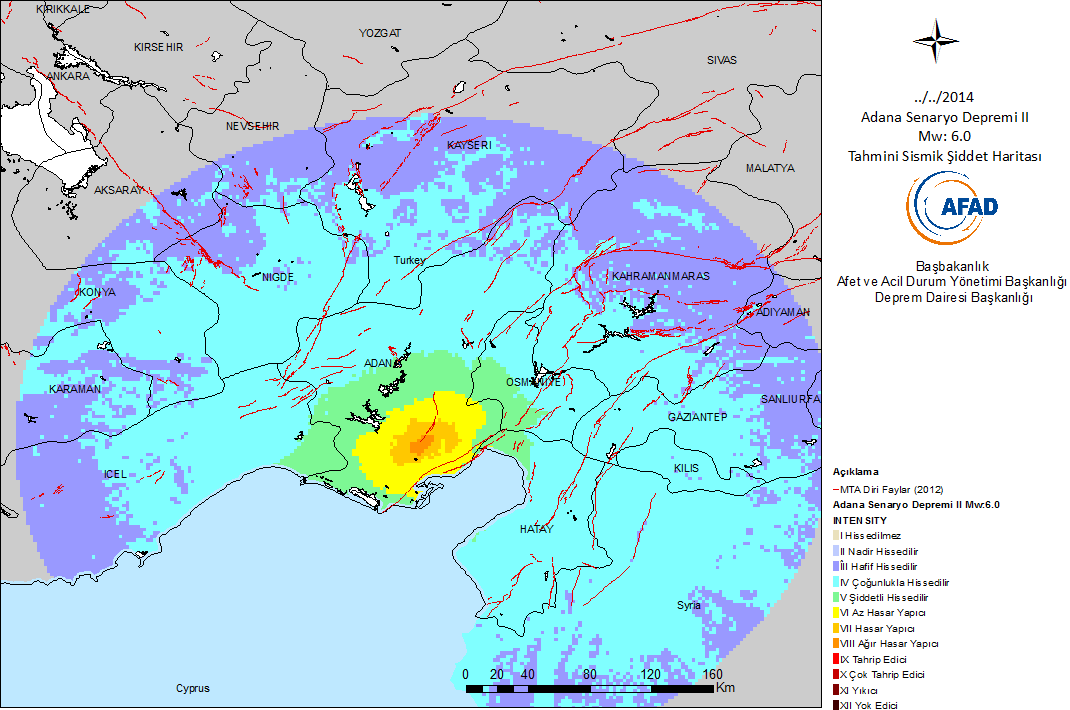 EK 2 – 4.  DEPREM HASAR KAYIT TABLOSUÖngörülen SenaryodaBelirtilen 6.0 Mw Büyüklüğündeki Deprem İçinAFAD Deprem Dairesi Başkanlığından Alınanİlçe BazındaTahminiYaralıve Can Kaybı İle Hasarlı Ve Yıkık Bina İstatistikleriEK 3 -4 -YEREL DÜZEY LİSTESİEK 4- HABERLEŞME KAPASİTESİ (HABERLEŞME ENVANTER BİLGİSİ)EK 5- ULUSAL DÜZEY HİZMET GRUBU İRTİBAT NUMARALARIEK 6 - YEREL DÜZEY HİZMET GRUBU İRTİBAT NUMARALARIĞpoıur	nmEK 7- ULUSAL AFET MÜDAHALE SİSTEMİ İRTİBAT NUMARALARIEK 8- FORMLAR -HİZMET GRUBU RAPOR FORMATLARI (BİLGİ KARTLARI)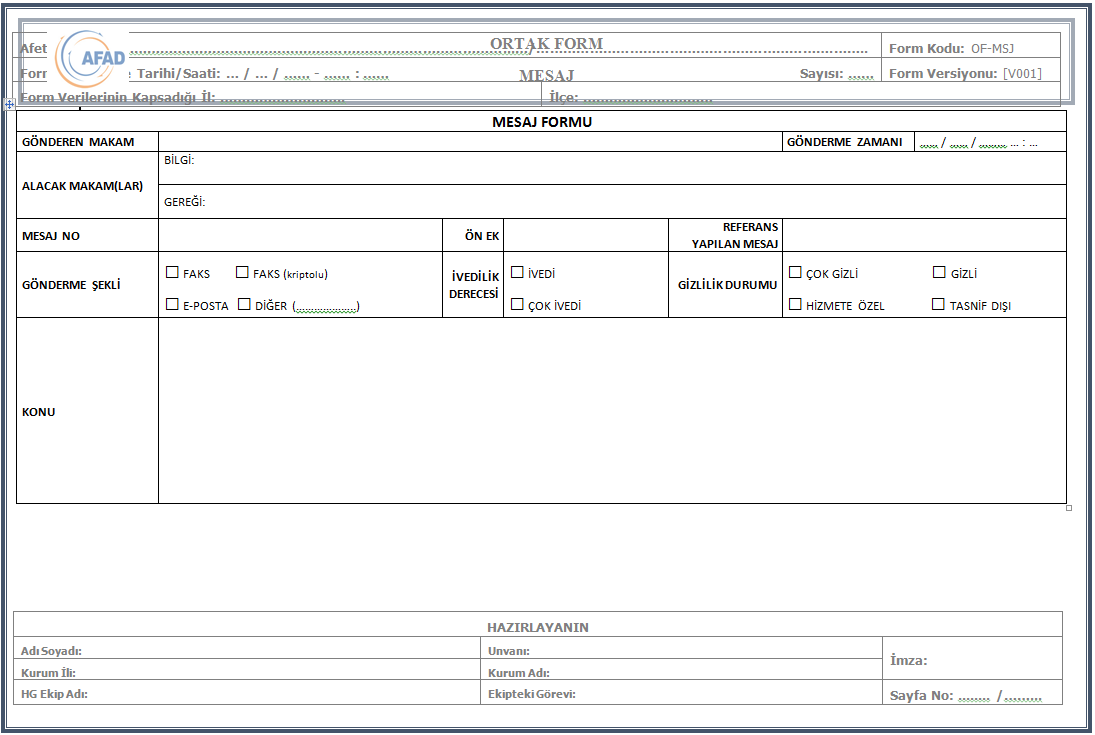 	Personel Bilgi Kartı	Ön Yüz	Arka Yüz                                             Personel Araç Kartı	Ön Yüz	Arka YüzAraç kartı 8cm-15 cm olarak hazırlanacaktır.NAKLİYE HİZMET GRUBU BİLGİ fORMU GENEL BİLGİLERnAKLİYE HİZMET GRUBU BİLGİ fORMUtalep BİLGİLErİNAKLİYE HİZMET GRUBU BİLGİ fORMUtalep BİLGİLERİNAKLİYE hizmet grubu
talep BİLGİLERİNAKLİYE hizmet grubu
talep BİLGİLERİNAKLİYE HİZMET GRUBU BİLGİ fORMUtalep BİLGİLErİEK 9 - BİLGİ KARTLARIEK 10 – YEREL DÜZEY AFETLERE HAZIRLIK PROTOKOLLERİ(Açıklama: Uyuyan sözleşmelerin de bu bölüme eklenmesi gerekmektedir. Diğer yandan İŞKUR ile gerçekleştirilen anlaşmaların da burada değerlendirilmesi ve protokolünün eklenmesi uygun olacaktır)EK 10– HARİTALAR, KROKİLERBirinci Konuşlanma AlanıBölgemizde meydana gelebilecek herhangi bir afet ve acil durum sonrası Nakliye Hizmet Grubunda görevli ekiplerin 1. toplanma yeri V. Bölge Müdürlüğü (Adres: Emek Mah. Şakirpaşa Havalimanı Bitişiği. No:8  Seyhan/ADANA  Telefon:0 322  4357837 Faks :0 322  4357787 Uydu Tel.:008821661105603)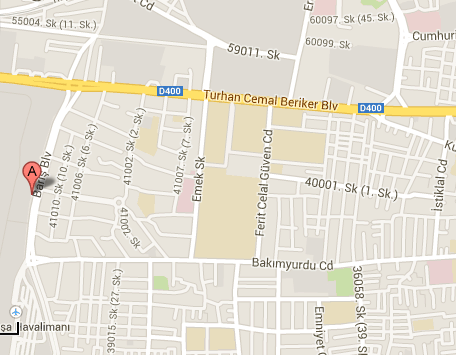 İkinci Konuşlanma AlanıBölgemizde meydana gelebilecek herhangi bir afet ve acil durum sonrası Nakliye Hizmet Grubunda görevli ekiplerin 2. toplanma yeri Adana İl Afet ve Acil Yardım İl Müdürlüğü binasıdır. (Adres: Yenibaraj Mahallesi 68017 Sokak No :2  Seyhan / ADANA    Telefon    : 0 322  227 28 54–55 Faks : 0 322  227 39 02 Uydu Tel.: 88216 611 031 01) 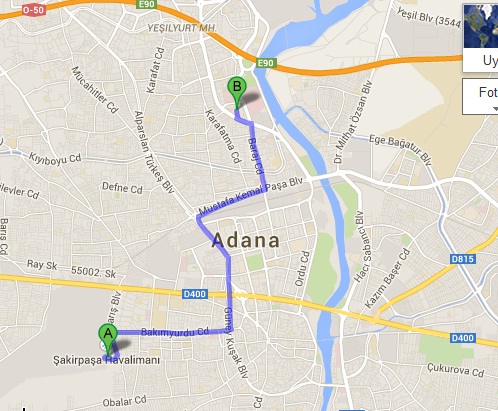 Adana Şakirpaşa Havalimanı Haritası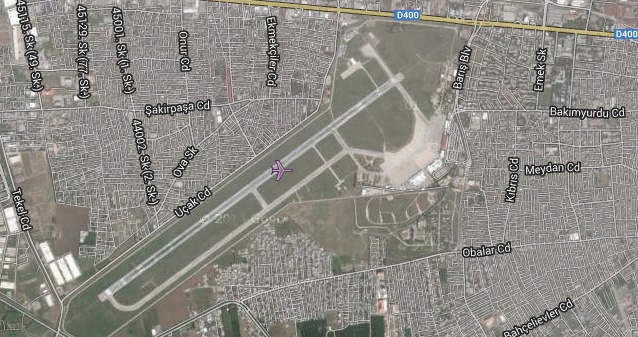 TCDD 6. Bölge Müdürlüğü ve Adana Garı Haritası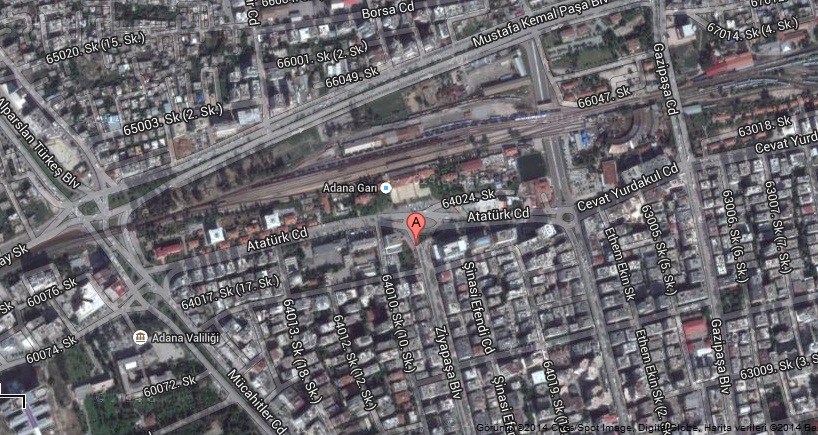 Karataş LimanI Haritası	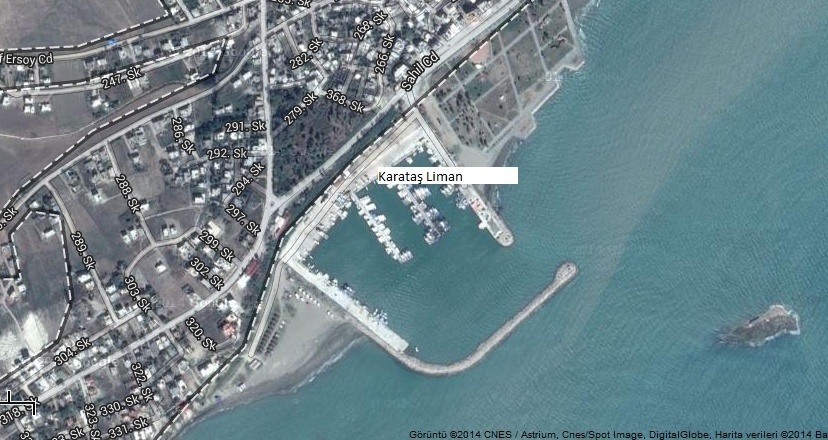      Ceyhan – Botaş Liman Başkanlığı Haritası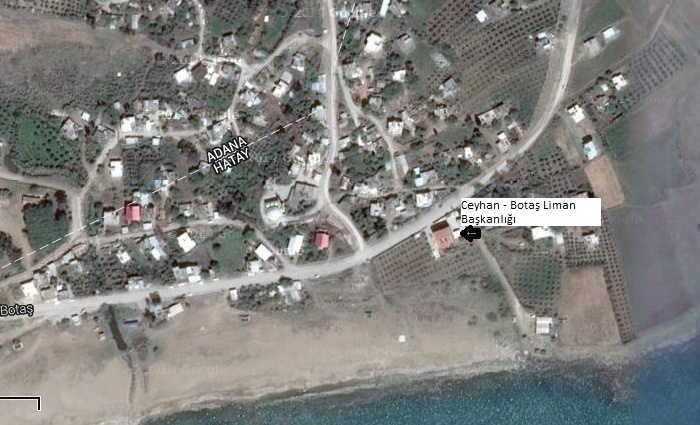   Adana- Ceyhan Toros Gübre İskelesi Haritası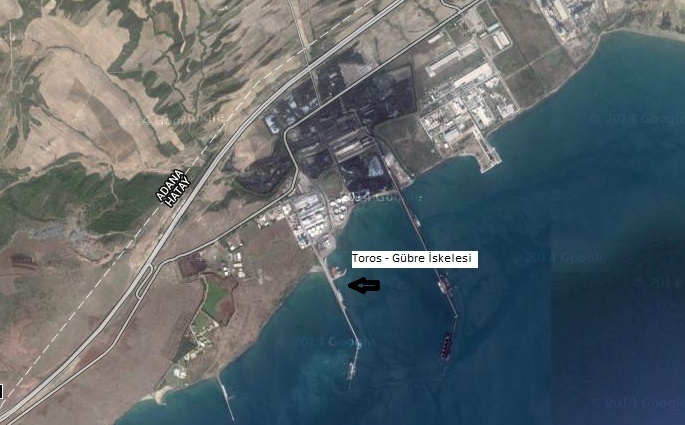 Adana- Ceyhan Botaş İskelesi (Ulusal-Uluşlararası) Haritası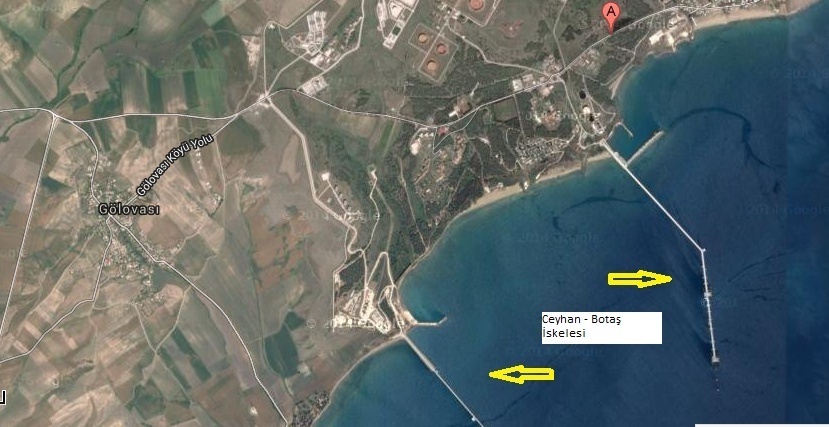     Adana- Makine İkmal Şantiye Alanı Haritası    Adana Büyükşehir Belediyesi Otobüs Şube Müdürlüğü Alanı Haritası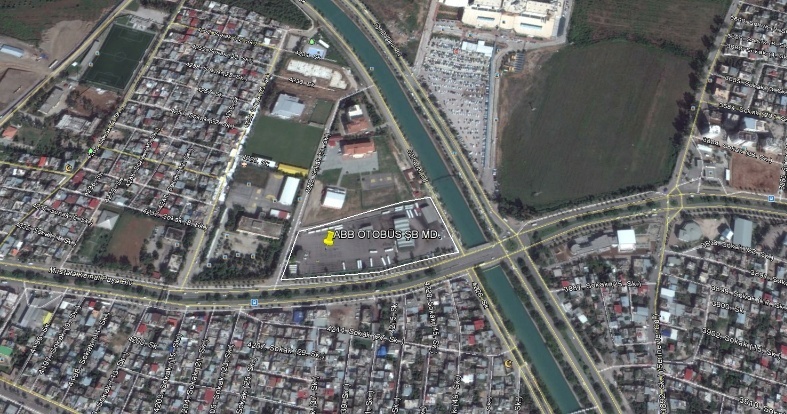 Adana Büyükşehir Belediyesi Temizlik İşleri Müdürlüğü Alanı Haritası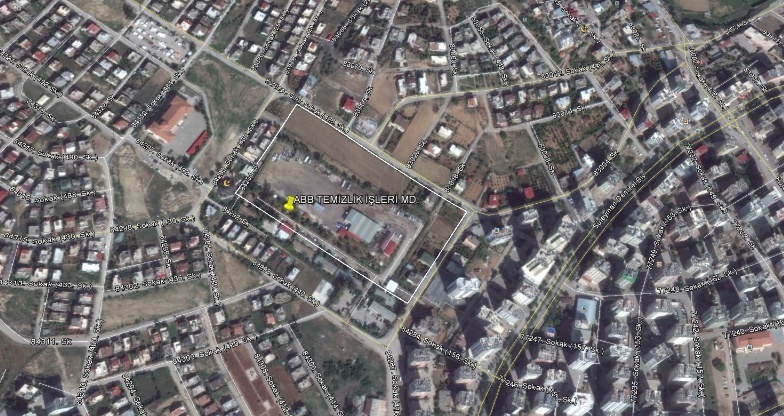    Adana Büyükşehir Belediyesi Fen İşleri Daire Başkanlığı Yol Şube Müdürlüğü Şantiye Alanı Haritası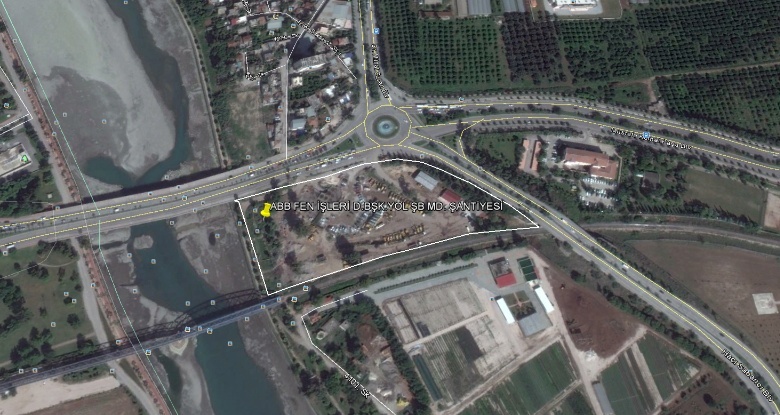 EK 12 – KONTROL LİSTELERİDAĞITIM ÇİZELGESİDAĞITIM ÇİZELGESİDAĞITIM ÇİZELGESİGEREĞİ;SIRA NOBİRİM / KISIMADET1.UAB DESTEK HİZMETLERİ DAİRESİ BAŞKANLIĞI 12.İL AFET VE ACİL DURUM MÜDÜRLÜĞÜ13.BÖLGE MÜDÜRLÜĞÜ MAKAMINA 14.TCDD 6. BÖLGE MÜDÜRLÜĞÜ15.BOTAŞ LİMAN BAŞKANLIĞI16.KARATAŞ LİMAN BAŞKANLIĞI17.ADANA BÜYÜKŞEHİR BELEDİYE BAŞKANLIĞI  18.İLÇE BELEDİYELER 139.İL GARNİZON KOMUTANLIĞI (22.MKN. ALAY KOM)1TOPLAM22DAĞITIM ÇİZELGESİDAĞITIM ÇİZELGESİDAĞITIM ÇİZELGESİBİLGİ;SIRA NOKURUM / KURULUŞADET1.İçişleri Bakanlığı (Afet ve Acil Durum Yönetim Başkanlığı)12.Adana2 Valiliğine1TOPLAM2DEĞİŞİKLİK CETVELİDEĞİŞİKLİK CETVELİDEĞİŞİKLİK CETVELİDEĞİŞİKLİK CETVELİSIRA NODEĞİŞİKLİK EMRİNİ VEREN MAKAM, EMRİN TARİHİ VE NUMARASIDEĞİŞİKLİĞİNYAPILDIĞITARİHDEĞİŞİKLİĞİ YAPANIN 
ADI-SOYADI, UNVANI, İMZASIKISALTMALAR  GENEL KISALTMALARAADKK				Afet ve Acil Durum Koordinasyon KuruluAADYK				Afet ve Acil Durum Yüksek KuruluAADYM 			Afet ve Acil Durum Yönetim MerkeziAFAD				Afet ve Acil Durum Yönetimi BaşkanlığıBaşbakanlık AADYM		Başbakanlık Afet ve Acil Durum Yönetim MerkeziBAADYM			Bakanlıkların Afet ve Acil Durum Yönetim MerkezleriGARD				Gençlik ve Spor Bakanlığı Afet ve Rehabilitasyon GönüllüleriİAADKK				İl Afet ve Acil Durum Koordinasyon KuruluİAADM				İl Afet ve Acil Durum MüdürlüğüİAADYM			İl Afet ve Acil Durum Yönetim Merkezi  KBRN				Kimyasal, Biyolojik, Radyolojik, NükleerSTK				Sivil Toplum KuruluşuTAMP				Türkiye Afet Müdahale Planı      ÖZEL KISALTMALARDDGM                 Demiryolu Düzenleme Genel MüdürlüğüDHMİ                  Devlet Hava Meydanları İşletmesi Genel MüdürlüğüDİDGM               Deniz ve İçsular Düzenleme Genel MüdürlüğüGTHB                  İl Tarım ve Orman   BakanlığıİNKE                    İl Nakliye Koordinasyon EkibiKBRN                  Kimyasal, Biyolojik, Radyoaktif, NükleerKDGM                 Karayolu Düzenleme Genel MüdürlüğüKHK                     Kanun Hükmünde KararnameKTK                     Karayolu Taşıma KanunuKTY                     Karayolu Taşıma YönetmeliğiNHG                    Nakliye Hizmetleri GrubuSHGM                 Sivil Havacılık Genel MüdürlüğüTCDD                  Türkiye Cumhuriyeti Devlet Demiryolları İşletmesi Genel MüdürlüğüTHY                     Türk Hava YollarıTMKTDGM        Tehlikeli Mal ve Kombine Taşımacılık Düzenleme Genel MüdürlüğüTOF                     Tüm Otobüsçüler FederasyonuTOFED               Türkiye Otobüsçüler FederasyonuTÖSHİD             Türkiye Özel Sektör Havacılık İşletmeleri DerneğiTÜLOMSAŞ      Türkiye Lokomotif ve Motor Sanayii Anonim Şirketi- EskişehirTÜVASAŞ         Türkiye Vagon Sanayii Anonim Şirketi- AdapazarıTÜDEMSAŞ      Türkiye Demiryolu Makinaları Sanayii Anonim Şirketi- SivasUAB                   Ulaştırma ve Altyapı BakanlığıUND                   Uluslararası Nakliyeciler DerneğiUNHP                 Ulusal Nakliye Hizmet PlanıUNKE                 Ulusal Nakliye Koordinasyon Ekibi       TANIMLARGENEL TANIMLARifade eder.ACARSUçak iletişim adresleme ve raporlama sistemiAmbarEşyanın kapalı alanda muhafaza edilmesine uygun olan yerAntrepoGümrük mevzuatı hükümlerine göre açılmasına izin verilen ve gümrük idaresine verilen beyannameyle gümrük idaresi gözetimi ve denetimi altında eşyanın muhafaza edildiği yerApronBir meydanda, uçakların parklama, yolcu ve yük indirip bindirme, yakıt alma, bakım gibi amaçlarla durması için belirlenmiş saha.Bağlama limanıGemiye ait seferlerin idare olunduğu liman.Birim taşıtYarı römorkuyla veya römorkuyla birlikte çekiciyi veya araç tescil belgesinde “römork takabilir” ifadesi varsa römorkuyla birlikte veya tek başına kamyonu veya tek başına kamyonet Büyük gemiTam boyu 200 metre ve daha büyük olan gemilerCan filikasıTehlikedeki bir gemiden yolcuları ve gemiadamlarını kurtarmak için gemide bulundurulması zorunlu olan ve bu amaç için özel olarak yapılmış, donatılmış can kurtarma aracı.Can kurtarma araçlarıGemide bulundurulan ve teknik özellikleri uluslararası kurallarla belirlenmiş olan can kurtarma araç ve gereçlerinin tamamı.Can simidiGemilerde ve deniz araçlarında denize düşen kişileri kurtarmak için çok hafif ve yüzer malzemeden yapılmış, yuvarlak simit biçiminde ve bir salvoya gemiye bağlı olarak bulundurulan can kurtarma aracı.CerÇekmeÇekiciRömork ve yarı römorkları çekmek için imal edilmiş olan ve bunlar olmadan eşya taşıyamayan motorlu taşıtDebuşeBoşlukDemir yeriGemilerin demirleyerek güvenli bir şekilde durabilmelerine elverişli olan ve haritalar üzerinde çıpa şekli ile işaretlenmiş deniz alanları.Denize elverişliGemiBir geminin denizin tehlikelerine karşı denizde yük ve yolcu taşıyabilecek yeterliliğe sahip olarak donatılması ve denize açılabileceğini belgelemesi.DepoEşyanın açık ve kapalı alanda muhafaza edilmesine uygun olan yerDerayRaydan ÇıkmaDerin su çekimli gemiEn büyük su çekimi 15 metre ve daha büyük olan gemiler.DonatanSahibi olduğu gemiyi deniz ticaretinde kendi nam ve hesabına işleten kişi.DraftGeminin su çekimi.Düz güverteli gemiÜst güvertesi tüm gemi boyunca devam eden kasaraları veya üst yapıları olmayan gemi.DWTBir geminin taşıyabileceği en çok ağırlık olup, tam yükün, yakıtın, suyun kumanyanın, yolcu ve gemi adamlarının kendileri ve eşyalarının toplamıdırElleçlemeYükün yüklenmesi, istif edilmesi boşaltılması işlemleri.Emniyetli limanKira sözleşmesinde bir geminin yükleme veya boşaltma süresince emniyetli olarak barınabileceği liman.EnspektörGeminin sefere hazır olmasını ve daima hazır bulundurulmasını sağlamakla görevli armatör çalışanı.Eşya/kargo terminaliKTY’de belirtilen özelliklere haiz ve yurtiçi ve uluslararası eşya/kargo taşımacıları/işletmecileri ve/veya acenteleri, komisyoncuları, taşıma işleri organizatörleri ile bunların eşya/kargo gönderenlerine/gönderilenlerine hizmet veren yapı veya tesisFeederKonteynırlarda 500 TEU’dan az kapasiteye sahip gemi tipi.FeedermaxKonteynırlarda 500 - 999 TEU arası kapasiteye sahip gemi tipi.FeribotAraba vapuru, arabaları, tren vagonlarını taşıyan gemi.FilikaGemilerde bulunan küçük, güvertesi olmayan ve kürekle veya motorla yürütülen geminin gündelik işlerinde ve can kurtarma işlerinde kullanılan araçlar.FrigofrikSoğutmalı, soğuk havalıFurgonPersonel vagonuGabariYüklü veya yüksüz araçların uzunluk, genişlik ve yüksekliklerinin azami sınırlarını belirleyen ölçülerGTBu hacim geminin güverte altı ve güverte üstü bütün kapalı yerlerinin hacmini (2,83 m3 = 1 gros tonilato)ifade ederGüzergahİzlenecek yolHandlingYük ve yolcu boşaltma ve bindirme işlemleriHava AracıHavalanabilen ve havada seyredebilme kabiliyetine sahip her türlü araçİstisnai TaşımaYük gabarisi ile yapi gabarisi arasinda kalan eşyalarin ve ağirliği ve boyutlari itibariyle özel hükümlere tabi yapilan eşya taşimalariKabotajKarasularında sadece o ulusun bayrağını taşıyan deniz araçlarının taşımacılık yapma hakkı, ulusal karasular denizciliği.Kamyonİzin verilen azami yüklü ağırlığı 3500 kilogramdan fazla olan ve eşya taşımak için imal edilmiş motorlu taşıtKamyonetİzin verilen azami yüklü ağırlığı 3500 kilogramı geçmeyen ve eşya taşımak için imal edilmiş motorlu taşıtKargo tasnif ve aktarma merkeziKargo taşımalarında indirme, bindirme, yükleme, boşaltma, aktarma, tasnif ve dağıtım hizmetlerinin yapıldığı yerKatanerElektrikli tren enerji hattıKatarTren dizisiKompartmanTren bölümüKosterYakın sahil yük gemisi.KreynYapı ile birlikte yükseltilmiş bir platform üzerine yerleştirilmiş vinç.Yükleme boşaltma aracı.KurpDönemeçLimanGemilerin güvenlikli olarak yük ve yolcu alıp verebilecekleri, ya da kalabilecekleri, barınabilecekleri doğal ya da yapay deniz yeri.LivreTren tarife kitapçığıMarkizMakinist kabiniNavlunYük sahiplerinin (taşıtanın) gemi sahibine (taşıyana) taşıma karşılığında ödedikleri taşıma ücreti.OrerTrenlerin varış ve kalkış çizelgesiOtobüsYapısı itibariyle insan taşımak için imal edilmiş ve şoförü dahil 9 kişiden fazla yolcu taşımaya uygun olan motorlu taşıtPat SahasıHavaalanında pist apron ve taksiyolundan oluşan sahadır.RampaDemiryolu araçlarina yükleme boşaltma yapilmasina imkan veren tesisRevizörVagon teknisyeniRomorkörÖzellikle liman hizmetlerinde, yedekleme, kurtarma yardım ve bütük gemilerin limana yanaşma ve kalkışlarında kullanılan küçük hacimli fakat beygir gücü ve manevra yeteneği bakımından üstün özelliklere sahip deniz aracı.Ro-ro gemiTekerlekli olan kendi hareket kabiliyetiyle kendi giren kendi çıkan araçları taşıyan gemi.RömorkMotorlu taşıtla çekilen insan, hayvan veya eşya taşımak için imal edilmiş motorsuz taşıtSeyrüseferTrafikŞamandıraDenizde bir konumu işaret etmek,durumu belirtmek veya gemilerin bağlama işlerinde kullanılmak zere denize demirlenerek konulan yüzer cisim.ŞilepYük taşımaya yarayan gemi, yük gemisi.ŞoförTicari olarak tescil edilmiş bir motorlu taşıtı karayolunda süren ve ilgili mesleki yeterlilik belgesine sahip olan sürücüTarifeAraçların planlı gidiş ve geliş zamanlarını gösteren çizelgeTaşıt katarıKarayolunda bir birim olarak seyretmek üzere birbirine bağlanmış en az bir çeken ve en çok iki çekilen römork veya bir yarı römork ile bir römorktan oluşan araçYapı GabarisiDemiryolu Sanat Yapılarının ÖlçüleriYarı RömorkBir kısmı motorlu taşıt üzerine oturan, taşıdığı eşyanın ve kendi ağırlığının bir kısmı motorlu taşıt tarafından taşınan römorkYük GabarisiDemiryolu Araçlarının Geçişine Uygun Azami Yük ÖlçüsüDemiryolu Sanat Yapılarının ÖlçüleriYEREL DÜZEYANA ÇÖZÜM ORTAĞIUAB V. Bölge Müdürlüğü / Adana (Koordinatör)Botaş Liman BaşkanlığıKarataş Liman BaşkanlığıTCDD Taşımacılık A.Ş.DESTEK ÇÖZÜM ORTAKLARI22. Mekanize Alay KomutanlığıAdana Büyükşehir Belediye Başkanlığı Çukurova Belediye BaşkanlığıSeyhan Belediye BaşkanlığıYüreğir Belediye BaşkanlığıSarıçam Belediye BaşkanlığıAladağ Belediye Başkanlığıİmamaoğlu Belediye BaşkanlığıKozan Belediye BaşkanlığıTufanbeyli Belediye BaşkanlığıSaimbeyli Belediye BaşkanlığıFeke Belediye BaşkanlığıCeyhan Belediye BaşkanlığıKarataş Belediye BaşkanlığıYumurtalık Belediye BaşkanlığıKaraisalı Belediye BaşkanlığıYEREL DÜZEY                                                                                                 ADANA VALİLİĞİNAKLİYE HİZMET GRUBUGÖREV VE SORUMLULUKLARIYEREL DÜZEY                                                                                                 ADANA VALİLİĞİNAKLİYE HİZMET GRUBUGÖREV VE SORUMLULUKLARIYEREL DÜZEY                                                                                                 ADANA VALİLİĞİNAKLİYE HİZMET GRUBUGÖREV VE SORUMLULUKLARIYEREL DÜZEY                                                                                                 ADANA VALİLİĞİNAKLİYE HİZMET GRUBUGÖREV VE SORUMLULUKLARIYEREL DÜZEY                                                                                                 ADANA VALİLİĞİNAKLİYE HİZMET GRUBUGÖREV VE SORUMLULUKLARIYEREL DÜZEY                                                                                                 ADANA VALİLİĞİNAKLİYE HİZMET GRUBUGÖREV VE SORUMLULUKLARIYEREL DÜZEY                                                                                                 ADANA VALİLİĞİNAKLİYE HİZMET GRUBUGÖREV VE SORUMLULUKLARIOPERASYON VE LOJİSTİK EKİPLERİ GRUBU ADIOPERASYON VE LOJİSTİK EKİPLERİ GRUBU ADIAFET ÖNCESİAFET SIRASI(0.Dakikadan İtibaren Sırasıyla)AFET SONRASIAFET SONRASIAFET SONRASIOPERASYON EKİPLERİOPERASYON EKİPLERİOPERASYON EKİPLERİOPERASYON EKİPLERİOPERASYON EKİPLERİOPERASYON EKİPLERİOPERASYON EKİPLERİKARAYOLU NAKLİYE EKİBİ1. Afet öncesi İl içi veya şehir içinde  gerekli olabilecek karayolu nakliyesine ilişkin gerekli hukuki ve fiziki hazırlıkları yapmak. a- İl içinde görev verilecek.(Özel nakliyat firmaları ve yolcu taşımacılığı yapan firmalar ile ilgili protokoller Bakanlıkça yapılacaktır.)b- İl sınırları içerisinde ve 100 km ye kadar olana mesafelerde karayoluyla şehirlerarası yolcu taşımacılığı ile belediye sınırları ve mücavir alanı içindeki karayoluyla şehir içi yolcu taşımacılığı yapan özel nakliyat firmaları,c- K3( ev ve büro taşımacılığı yapan firmalar), N (yurt içi nakliyat ambar işletmeciliği yapan firmalar) ve P (dağıtım işletmeciliği yapan firmalar) nakliyat firmalarıd- Yurt içi akaryakıt taşımacılığı yapan 75 ton altında taşıma kapasitesine sahip nakliyat firmaları,e- Yaş haddine bakılmaksızın uçak yakıt tankerleri, motorsuz taşıtlardan tüm römork ve yarı römorklar,f- Kamu, kurum ve kuruluşları ile Büyükşehir belediyesi hizmet araçlarının tespitini yapar.2. Araçlarla taşınacak olan yüklerin ve yolcuların boşaltılacağı depo alanlarını belirlemeye yardımcı olmak3.Yerel düzey sorumluluklarına yönelik ilgili birimleri bilgilendirmek, ilgili mod taşımasına yönelik özel şirket firmalarıyla sürekli irtibat halinde bulunmak.1. Afet öncesi İl içi veya şehir içinde  gerekli olabilecek karayolu nakliyesine ilişkin gerekli hukuki ve fiziki hazırlıkları yapmak. a- İl içinde görev verilecek.(Özel nakliyat firmaları ve yolcu taşımacılığı yapan firmalar ile ilgili protokoller Bakanlıkça yapılacaktır.)b- İl sınırları içerisinde ve 100 km ye kadar olana mesafelerde karayoluyla şehirlerarası yolcu taşımacılığı ile belediye sınırları ve mücavir alanı içindeki karayoluyla şehir içi yolcu taşımacılığı yapan özel nakliyat firmaları,c- K3( ev ve büro taşımacılığı yapan firmalar), N (yurt içi nakliyat ambar işletmeciliği yapan firmalar) ve P (dağıtım işletmeciliği yapan firmalar) nakliyat firmalarıd- Yurt içi akaryakıt taşımacılığı yapan 75 ton altında taşıma kapasitesine sahip nakliyat firmaları,e- Yaş haddine bakılmaksızın uçak yakıt tankerleri, motorsuz taşıtlardan tüm römork ve yarı römorklar,f- Kamu, kurum ve kuruluşları ile Büyükşehir belediyesi hizmet araçlarının tespitini yapar.2. Araçlarla taşınacak olan yüklerin ve yolcuların boşaltılacağı depo alanlarını belirlemeye yardımcı olmak3.Yerel düzey sorumluluklarına yönelik ilgili birimleri bilgilendirmek, ilgili mod taşımasına yönelik özel şirket firmalarıyla sürekli irtibat halinde bulunmak.İlgili Validen ve İNKE’den gelecek talepleri yerine getirmek,Diğer bölgelerden ve Merkezden gelecek Saha Destek ekiplerini yerel düzey yapılanmasına entegre etmek,İNKE’ye hizmet raporlarını periyodik olarak iletmek,Afet bölgesi iç ulaşımın sağlanması hususunda İNKE’ye ulaştırılan talepler doğrultusunda İNKE’den gelen talimatları uygulamak. İhtiyaç dahilinde bulunan araç sayısı ve tipini belirlemekKullanılacak rotayı Karayolları Bölge Müdürlüğü ile planlamakKarşılaşılan altyapı sorunlarını ivedilikle altyapı hizmetleri grubuna bildirerek gerekli tedbirlerin aldırılmasını sağlamak,Araçları kullanacak personeli belirlemek ve görev süresince yol, iaşe, barınma gibi ihtiyaçlarını karşılamak.İlgili Validen ve İNKE’den gelecek talepleri yerine getirmek,Diğer bölgelerden ve Merkezden gelecek Saha Destek ekiplerini yerel düzey yapılanmasına entegre etmek,İNKE’ye hizmet raporlarını periyodik olarak iletmek,Afet bölgesi iç ulaşımın sağlanması hususunda İNKE’ye ulaştırılan talepler doğrultusunda İNKE’den gelen talimatları uygulamak. İhtiyaç dahilinde bulunan araç sayısı ve tipini belirlemekKullanılacak rotayı Karayolları Bölge Müdürlüğü ile planlamakKarşılaşılan altyapı sorunlarını ivedilikle altyapı hizmetleri grubuna bildirerek gerekli tedbirlerin aldırılmasını sağlamak,Araçları kullanacak personeli belirlemek ve görev süresince yol, iaşe, barınma gibi ihtiyaçlarını karşılamak.Afet sırasında kullanılan taşıtlar için yapılan protokollere uygun faturalandırmayı yaparak İNKE’ye göndermek,Kullanılan araçlarla ilgili hasar tespit tutanağı düzenlemek,Saha destek ekiplerinin geri dönüşü için onay vermek.Afet sonrası değerlendirme raporu hazırlayarak İNKE’ye göndermekAfet sonrası durum analizi yapılarak taşıma esnasında yaşanan aksaklıklara karşı gerekli tedbirleri alarak planı geliştirme işlemlerinden sorumludur.DENİZYOLU NAKLİYE EKİBİ1.Afet veya acil durum anından önce Deniz yoluyla yapılacak işlemlerde kullanılacakolan kamu ve özel sektöre ait olan liman tesislerinin,  Deniz taşıtlarının envanterinin güncel tutulmasını sağlamak,2.Liman tesisleri ve deniz araçlarının Afet ve Acil Durumlarda kullanılmasına yönelik olarak mevzuata uygun sözleşme taslaklarının hazırlanması için ilgili birimleri bilgilendirmek,3.Mevcut mevzuattın günümüz koşullarına göre değerlendirilmesi, varsa değişiklik ihtiyaçlarının ilgili birimlere bildirilmesini yapmak,4.Belirlenen senaryolara göre planlar hazırlamak.  1.Afet veya acil durum anından önce Deniz yoluyla yapılacak işlemlerde kullanılacakolan kamu ve özel sektöre ait olan liman tesislerinin,  Deniz taşıtlarının envanterinin güncel tutulmasını sağlamak,2.Liman tesisleri ve deniz araçlarının Afet ve Acil Durumlarda kullanılmasına yönelik olarak mevzuata uygun sözleşme taslaklarının hazırlanması için ilgili birimleri bilgilendirmek,3.Mevcut mevzuattın günümüz koşullarına göre değerlendirilmesi, varsa değişiklik ihtiyaçlarının ilgili birimlere bildirilmesini yapmak,4.Belirlenen senaryolara göre planlar hazırlamak.  1.Afet veya acil durum anından itibaren Deniz yoluyla yapılacak işlemlerde kullanılacak liman tesislerini ve uygun taşıma araçlarını tespit etmek,2.Deniz yoluyla yapılacak işlemlere ilgili olarak saha destek ekiplerinin intikalinin sağlanmak,3.Deniz yoluyla yapılacak işlemlere yönelik olarak Hizmet Grubu Yöneticisinden gelen talepleri değerlendirerek Liman Başkanlıkları, belirlenmiş liman işletmeleri ve gemisi bulunan firmalarla koordineli halde talebin karşılanmasını sağlamak,4.Yapılan iş ve işlemlerle ilgili Hizmet Grubu Yöneticisini sürekli olarak bilgilendirmek.1.Afet veya acil durum anından itibaren Deniz yoluyla yapılacak işlemlerde kullanılacak liman tesislerini ve uygun taşıma araçlarını tespit etmek,2.Deniz yoluyla yapılacak işlemlere ilgili olarak saha destek ekiplerinin intikalinin sağlanmak,3.Deniz yoluyla yapılacak işlemlere yönelik olarak Hizmet Grubu Yöneticisinden gelen talepleri değerlendirerek Liman Başkanlıkları, belirlenmiş liman işletmeleri ve gemisi bulunan firmalarla koordineli halde talebin karşılanmasını sağlamak,4.Yapılan iş ve işlemlerle ilgili Hizmet Grubu Yöneticisini sürekli olarak bilgilendirmek.1.Afet sırasında yapılan işlemleri detaylı olarak rapor etmek,2.Afet sırasında yapılması gereken veya istenilip yapılamayan işlemlerle ilgili olumsuzlukların sebeplerini ve bu olumsuzlukların giderilmesi için alınması gereken önlemler hususunda önerilerde bulunmak.	DEMİRYOLU NAKLİYEEKİBİ1. Yük ve Yolcu Taşımaları ile ilgili olarak gerekli hazırlık çalışma ve planlamaları yapmak. Hat kesimleri itibariyle işletilebilecek Tren sayıları ile taşınabilecek yolcu ve yük miktarlarını belirlemek, bu bilgileri güncellemek,2. Yük ve Yolcu taşımaları için taşıma güzergahlarını ve işletilmesi gereken Tren sayılarını belirlemek, ihtiyaç duyulabilecek lokomotif ve vagonların temini için önceden plan hazırlamak.            3.Tatbikatlara yönelik planlamaları yapmak4.Yük ve Yolcu Taşımaları ile ilgili olarak gerekli hazırlık çalışma ve planlamalara katılmak.1. Yük ve Yolcu Taşımaları ile ilgili olarak gerekli hazırlık çalışma ve planlamaları yapmak. Hat kesimleri itibariyle işletilebilecek Tren sayıları ile taşınabilecek yolcu ve yük miktarlarını belirlemek, bu bilgileri güncellemek,2. Yük ve Yolcu taşımaları için taşıma güzergahlarını ve işletilmesi gereken Tren sayılarını belirlemek, ihtiyaç duyulabilecek lokomotif ve vagonların temini için önceden plan hazırlamak.            3.Tatbikatlara yönelik planlamaları yapmak4.Yük ve Yolcu Taşımaları ile ilgili olarak gerekli hazırlık çalışma ve planlamalara katılmak.Ekibin toplanmasını sağlamak ve ekibe verilen nakliye hizmetlerinin aksatılmadan yürütülmesini sağlamak.Yük ve Yolcu taşımaları için taşıma güzergahlarını ve işletilmesi gereken Tren sayılarını belirleyerek, ihtiyaç duyulan lokomotif ve vagonların teminini sağlayarak  gerekli koordinasyonunu yürütmek.Ekibin toplanmasını sağlamak ve ekibe verilen nakliye hizmetlerinin aksatılmadan yürütülmesini sağlamak.Yük ve Yolcu taşımaları için taşıma güzergahlarını ve işletilmesi gereken Tren sayılarını belirleyerek, ihtiyaç duyulan lokomotif ve vagonların teminini sağlayarak  gerekli koordinasyonunu yürütmek.Taşımalarla ilgili raporları değerlendirmek ve rapor hazırlamak.              Afet sonrası durum analizi yapılarak taşıma esnasında yaşanan aksaklıklara karşı gerekli tedbirleri alarak  planı geliştirme  işlemlerinden sorumludur.3. Saha destek ekiplerinin geri dönüşü için onay vermek.YEREL DÜZEY                                                                                                                  ADANA  VALİLİĞİNAKLİYE HİZMET GRUBUDİĞER HİZMET GRUPLARI İLE YARDIMLAŞMA VE YÜKÜMLÜLÜKLERYEREL DÜZEY                                                                                                                  ADANA  VALİLİĞİNAKLİYE HİZMET GRUBUDİĞER HİZMET GRUPLARI İLE YARDIMLAŞMA VE YÜKÜMLÜLÜKLERYEREL DÜZEY                                                                                                                  ADANA  VALİLİĞİNAKLİYE HİZMET GRUBUDİĞER HİZMET GRUPLARI İLE YARDIMLAŞMA VE YÜKÜMLÜLÜKLERHİZMET GRUBU ADIDİĞER HİZMET GRUPLARINDAN BEKLENTİLERDİĞER HİZMET GRUPLARINA VERİLECEK DESTEK1.Haberleşme Hizmet GrubuOluşturulacak taşıt takip sistemine ilişkin teknik destek sağlamak. Görüş ve önerilerde bulunmak. Özel durumlarda kullanılmak üzere haberleşme ağı oluşturmak.Nakliye Hizmeti2.Ulaşım Alt Yapı Hizmet GrubuHer türlü ulaşım moduna yönelik altyapıda oluşacak sorunlara karşı tedbir almak, gerektiğinde seyyar çözümler üretmek ve nakliye hizmetlerinin gecikmeden yerine getirilmesine yardımcı olmak.Nakliye Hizmeti3.Nakliye Hizmet GrubuNakliye Hizmeti4.Teknik Destek ve İkmal Hizmet GrubuAraçlarda karşılaşılan teknik sıkıntıların giderilmesine yönelik gerekli tedbirleri almak. Nakliye hizmetleri yerine getirilirken ortaya çıkması muhtemel yakıt ikmal ihtiyaçlarına yönelik çözüm üretmekNakliye Hizmeti5. Alt Yapı Hizmet GrubuNakliye Hizmeti6. Hasar Tespit Hizmet GrubuNakliye Hizmeti7.Enkaz Kaldırma Hizmet GrubuNakliye Hizmeti8.Beslenme Hizmet Grubuİntikallerde iaşe ihtiyaçlarının sağlanması.Nakliye Hizmeti9.Sağlık Hizmet GrubuNakliye Hizmeti10.Psikososyal Destek Hizmet GrubuNakliye Hizmeti11. Ayni Bağış Depo Yönetimi ve Dağıtım Hizmet GrubuToplanma ve İntikal Havaalanları tablosunun Toplanma Depoları olarak değiştirilip Depo ve Dağıtım Hizmet Grubu tarafından planlanması Nakliye Hizmeti12.Yangın Hizmet GrubuNakliye araçlarında meydana gelebilecek yangınlara karşı seyyar önlemlerin yerine getirilmesini sağlamakNakliye Hizmeti13.Güvenlik ve Trafik Hizmet GrubuAfet anında kullanılacak nakliye araçlarının her türlü tehlikelre karşı korunmasını ve hizmet yerine getirilirken oluşabilecek trafik planlamasına yönelik Nakliye araçlarının öncelikli olarak geçişini sağlamakNakliye Hizmeti14.Defin Hizmet GrubuNakliye Hizmeti15.Tahliye ve Yerleştirme Planlama Hizmet GrubuAfet bölgesinden tahliye edilecek afetzedelerin hangi noktalara yerleştirileceği hususunda NHG ile koordineli çalışmak, öncelikli tahliye gruplarını bildirmek.Nakliye Hizmeti16.Kaynak Yönetimi Hizmet GrubuNakliye Hizmeti17.Barınma Hizmet GrubuNakliye Hizmeti18.Hizmet Grupları Lojistiği Hizmet GrubuAfet ve acil durumlarda AFAD tarafından ilan edilen seviyenin 2, 3 veya 4 olması halinde görevlendirilen destek ekipleri “minimum 72 saat, maksimum 120 saat” kendini idame ettirecek şekilde personel, araç, gereç ile sosyal (barınma, beslenme, hijyen malzemesi vb.) ve ofis ihtiyaçlarını karşılarlar. Belirtilen süre aşımında veya çalışma süresi içinde ortaya çıkabilecek ilave ihtiyaçlar “Lojistik Hizmetleri Grubu” tarafından sağlanır.Nakliye Hizmeti19.Arama ve Kurtarma Hizmet GrubuNakliye Hizmeti20.Satın Alma ve Kiralama Hizmet GrubuAfet ve acil durumlarda nakliye hizmetlerinin temini için gerekli durumlarda acil nakliye ekipmanı satın alınmasında bu hizmet grubundan destek alınır.Nakliye Hizmeti21.Muhasebe, Bütçe ve Mali Raporlama Hizmet GrubuSatın alınan veya kiralanan  hizmetlerin gösterildiği mali rapor tutanağı oluşturarak gerekli formatın NHG’ye ulaştırılmasını sağlamak. Nakliye Hizmeti22.Zarar Tespit Hizmet GrubuNakliye Hizmeti23.Gıda ve Tarım Hizmet GrubuNakliye Hizmeti24.Bilgi Yönetimi, Değerlendirme ve İzleme Hizmet GrubuNakliye Hizmeti25.Enerji Hizmet GrubuNakliye Hizmeti26.KBRN Hizmet GrubuNakliye HizmetiYEREL DÜZEY                                        ADANA  VALİLİĞİNAKLİYE HİZMET GRUBUHAZIRLIK ÇALIŞMALARIYEREL DÜZEY                                        ADANA  VALİLİĞİNAKLİYE HİZMET GRUBUHAZIRLIK ÇALIŞMALARIYEREL DÜZEY                                        ADANA  VALİLİĞİNAKLİYE HİZMET GRUBUHAZIRLIK ÇALIŞMALARIYEREL DÜZEY                                        ADANA  VALİLİĞİNAKLİYE HİZMET GRUBUHAZIRLIK ÇALIŞMALARIYEREL DÜZEY                                        ADANA  VALİLİĞİNAKLİYE HİZMET GRUBUHAZIRLIK ÇALIŞMALARIYEREL DÜZEY                                        ADANA  VALİLİĞİNAKLİYE HİZMET GRUBUHAZIRLIK ÇALIŞMALARIEĞİTİM VERİLECEKEKİPLEREĞİTİM VERİLECEKEKİPLEREĞİTİM KONUSUEĞİTİM DÖNEMİEĞİTİM KAPSAMIAÇIKLAMALARTAMP EğitimiİL ADI1.GRUP DESTEK İLLERBÖLGE İLLERİ+KOMŞU İLLER2.GRUP  DESTEK İLLERADANAMERSİNOSMANİYEKAHRAMAN MARAŞGAZİANTEPKİLİSHATAYNİĞDEKAYSERİKONYAMALATYAYEREL DÜZEY                 ADANA VALİLİĞİNAKLİYE  HİZMET GRUBUOPERASYON ZAMAN ÇİZELGESİAKUT DÖNEMYEREL DÜZEY                 ADANA VALİLİĞİNAKLİYE  HİZMET GRUBUOPERASYON ZAMAN ÇİZELGESİAKUT DÖNEMYEREL DÜZEY                 ADANA VALİLİĞİNAKLİYE  HİZMET GRUBUOPERASYON ZAMAN ÇİZELGESİAKUT DÖNEMYEREL DÜZEY                 ADANA VALİLİĞİNAKLİYE  HİZMET GRUBUOPERASYON ZAMAN ÇİZELGESİAKUT DÖNEMYEREL DÜZEY                 ADANA VALİLİĞİNAKLİYE  HİZMET GRUBUOPERASYON ZAMAN ÇİZELGESİAKUT DÖNEMYEREL DÜZEY                 ADANA VALİLİĞİNAKLİYE  HİZMET GRUBUOPERASYON ZAMAN ÇİZELGESİAKUT DÖNEMYEREL DÜZEY                 ADANA VALİLİĞİNAKLİYE  HİZMET GRUBUOPERASYON ZAMAN ÇİZELGESİAKUT DÖNEMYEREL DÜZEY                 ADANA VALİLİĞİNAKLİYE  HİZMET GRUBUOPERASYON ZAMAN ÇİZELGESİAKUT DÖNEMYEREL DÜZEY                 ADANA VALİLİĞİNAKLİYE  HİZMET GRUBUOPERASYON ZAMAN ÇİZELGESİAKUT DÖNEMYEREL DÜZEY                 ADANA VALİLİĞİNAKLİYE  HİZMET GRUBUOPERASYON ZAMAN ÇİZELGESİAKUT DÖNEMYEREL DÜZEY                 ADANA VALİLİĞİNAKLİYE  HİZMET GRUBUOPERASYON ZAMAN ÇİZELGESİAKUT DÖNEM72 SAAT SONRASIBİRİM/EKİPBİRİM/EKİPYAPILACAK İŞ(0. Dakikadan İtibaren Sırasıyla)Sürekli0-1
SAAT1-3 SAAT3-6
SAAT6-12
SAAT12-24
SAAT24-36
SAAT36-48
SAAT48-72
SAAT72 SAAT SONRASINAKLİYE EKİPLERİNAKLİYE EKİPLERİOperasyon ekipleri sahaya intikal eder. XXKARAYOLU NAKLİYE EKİBİKARAYOLU NAKLİYE EKİBİToplanma alanlarından afet bölgesine olan nakliyeyi yerine getirmek.XBelli bir tonajın üstündeki yüklerin toplanma alanına getirilmesini sağlamakXAfet anında yolcu taşınmasına yönelik her türlü iş ve işlemXAfet anında yük taşınmasına yönelik her türlü iş ve işlemXDEMİRYOLU NAKLİYE EKİBİDEMİRYOLU NAKLİYE EKİBİİstasyonların afet ve acil durumlara hazır olmasını sağlamak. Seyrüsefer hizmetlerini düzenlemekXDENİZYOLU NAKLİYE EKİBİDENİZYOLU NAKLİYE EKİBİListesinde yer alan Ekip Başkanı,  belirlenen toplanma alanına intikal eder.XYEREL DÜZEY                                                             ADANA VALİLİĞİNAKLİYE HİZMET GRUBURAPORLAMA USULLERİYEREL DÜZEY                                                             ADANA VALİLİĞİNAKLİYE HİZMET GRUBURAPORLAMA USULLERİYEREL DÜZEY                                                             ADANA VALİLİĞİNAKLİYE HİZMET GRUBURAPORLAMA USULLERİYEREL DÜZEY                                                             ADANA VALİLİĞİNAKLİYE HİZMET GRUBURAPORLAMA USULLERİYEREL DÜZEY                                                             ADANA VALİLİĞİNAKLİYE HİZMET GRUBURAPORLAMA USULLERİYEREL DÜZEY                                                             ADANA VALİLİĞİNAKLİYE HİZMET GRUBURAPORLAMA USULLERİYEREL DÜZEY                                                             ADANA VALİLİĞİNAKLİYE HİZMET GRUBURAPORLAMA USULLERİYEREL DÜZEY                                                             ADANA VALİLİĞİNAKLİYE HİZMET GRUBURAPORLAMA USULLERİYEREL DÜZEY                                                             ADANA VALİLİĞİNAKLİYE HİZMET GRUBURAPORLAMA USULLERİRAPORLANACAKBİLGİ(0.Dakikadan itibaren sırasıyla)RAPORLAYACAKEKİPGRUPİÇİGRUP DIŞIRAPORLAMA PERİYODURAPORUNSUNULACAĞI MAKAM, BİRİMAÇIKLAMALARAKUT DÖNEM0-3        SAAT0.Dakika Durum raporuYerel Nakliyat Ekiplerixx2Vali , İNKE, Bağlı bulundukları yerel düzey mod koordinasyon ekiplerine durum raporu verir.AKUT DÖNEM0-3        SAAT0.Dakika Durum RaporuSaha Destek  Ekiplerixx1Vali , İNKE, UNKEMerkezden geldikleri için UNKE ile birlikte yerel düzey İNKE ve Vali’ye durum raporu verir.AKUT DÖNEM3-6             SAATHizmet RaporuİNKExx2VALİ, UNKEOperasyonla ilgili tüm hizmet ve durum raporunu içerir.AKUT DÖNEM3-6             SAATHizmet RaporuSaha Destek EkipleriXx1Vali, İNKE, UNKEOperasyonla ilgili tüm hizmet ve durum raporunu içerir.AKUT DÖNEM3-6             SAATHizmet RaporuYerel Nakliyat Ekiplerixx1Vali , İNKEOperasyonla ilgili tüm hizmet ve durum raporunu içerir.AKUT      DÖNEM     SONRASI     72 SAAT     SONRASIAKUT      DÖNEM     SONRASI     72 SAAT     SONRASIHizmet RaporuYerel Nakliyat Ekiplerixx1Vali , İNKEOperasyonla ilgili tüm hizmet ve durum raporunu içerir.AKUT      DÖNEM     SONRASI     72 SAAT     SONRASIAKUT      DÖNEM     SONRASI     72 SAAT     SONRASIAKUT Dönemi Sonrası Sonuç RaporuSaha Destek EkiplerixxVali, İNKE, UNKEAfet sonrasına yönelik değerledirmeleri içerir.AKUT      DÖNEM     SONRASI     72 SAAT     SONRASIAKUT      DÖNEM     SONRASI     72 SAAT     SONRASIAKUT Dönemi Sonrası Sonuç RaporuİNKExxUNKE, ValiAfet sonrasına yönelik değerledirmeleri içerir.OPERASYON EKİPLERİNİN TEŞKİLİ Hizmet Grubu OperasyonEkipleri/Görevlendirilen KurumANA ÇÖZÜM                          ORTAĞI 1ANA ÇÖZÜMORTAĞI 2ANA ÇÖZÜM ORTAĞI 3ANA  ÇÖZÜM ORTAĞI 4DESTEK ÇÖZÜM ORTAĞI 1DESTEK ÇÖZÜM ORTAĞI 2DESTEK ÇÖZÜM ORTAĞI 3DESTEK ÇÖZÜM ORTAĞI4DESTEK ÇÖZÜM ORTAĞI 5DESTEK ÇÖZÜM ORTAĞI 6DESTEK ÇÖZÜM ORTAĞI 7OPERASYON EKİPLERİNİN TEŞKİLİ Hizmet Grubu OperasyonEkipleri/Görevlendirilen KurumUAB V.BÖLGE MÜDÜRLÜĞÜCEYHAN BOTAŞ LİMAN BAŞKANLIĞIKARATAŞ LİMAN BAŞKANLIĞITCDD 6.BLG. MD.LÜĞÜ  ADANA KOMKOMUTANLIĞI22.MEKANİZE  ALAY KOMUTANLIĞI KOMKOMUTANLIĞIBÜYÜKŞEHİR BELEDİYESİİAADYM(Şube Müdürü)XİAADYM YÖNETİCİSİ(İL HG. BAŞKANI)XOPERASYON EKİPLERİXXXXXXİNKEXXXXXX1.KARAYOLU  EKİBİXXX2. DEMİRYOLU EKİBİX3.DENİZYOLU EKİBİXX4.ASKERİ ULAŞIM EKİBİXADANA VALİLİĞİNAKLİYE HİZMET GRUBUSENARYOİNTİKAL PLANLAMASIADANA VALİLİĞİNAKLİYE HİZMET GRUBUSENARYOİNTİKAL PLANLAMASIADANA VALİLİĞİNAKLİYE HİZMET GRUBUSENARYOİNTİKAL PLANLAMASIADANA VALİLİĞİNAKLİYE HİZMET GRUBUSENARYOİNTİKAL PLANLAMASIADANA VALİLİĞİNAKLİYE HİZMET GRUBUSENARYOİNTİKAL PLANLAMASIADANA VALİLİĞİNAKLİYE HİZMET GRUBUSENARYOİNTİKAL PLANLAMASIADANA VALİLİĞİNAKLİYE HİZMET GRUBUSENARYOİNTİKAL PLANLAMASIADANA VALİLİĞİNAKLİYE HİZMET GRUBUSENARYOİNTİKAL PLANLAMASIADANA VALİLİĞİNAKLİYE HİZMET GRUBUSENARYOİNTİKAL PLANLAMASIADANA VALİLİĞİNAKLİYE HİZMET GRUBUSENARYOİNTİKAL PLANLAMASINoEkip Bazında / Paket
BazındaKişi Sayısı/MiktarıNiteliği/CinsiBulunduğu BölgeBulunduğu İlBulunduğu Yer, TesisÖncelik Sıralamasıİntikal UsulüSAHA DESTEK EKİPLERİ1HG Başkanı ve Grup Bşk. Yard. 4-AkdenizAdanaUAB V.Bölge Müdürlüğü1Karayolu ile I. Toplanma Alanına İntikalSAHA DESTEK EKİPLERİ2Karayolu Nakliyat Ekibi7-Akdeniz AdanaI. Top. Alanı1Karayolu ile I. Toplanma Alanına İntikalSAHA DESTEK EKİPLERİSAHA DESTEK EKİPLERİSAHA DESTEK EKİPLERİSAHA DESTEK EKİPLERİTOPLAMDESTEKEKİPMANLAR1Otobüs20AraçAkdenizAdanaAdana B.B1Karayolu ile Görev yerineDESTEKEKİPMANLARDESTEKEKİPMANLARDESTEKEKİPMANLARDESTEKEKİPMANLARDESTEKEKİPMANLARTOPLAMİlİlçeHaneSayısıAzHasarlıOrtaHasarlıAğırHasarlıYıkıkEtkilenenToplamNüfusAyaktaTedaviHafifYaralıAğırYaralıCan KaybıGeçiciBarınma (KişiSayısı)AdanaSarıçamm380644326910725105999311682AdanaYüreğir28954513421724911490762816152367AdanaCeyhan12581377524430614111254YEREL DÜZEY                                                                            ADANA VALİLİĞİNAKLİYE HİZMET GRUBUYEREL DÜZEY                                                                            ADANA VALİLİĞİNAKLİYE HİZMET GRUBUYEREL DÜZEY                                                                            ADANA VALİLİĞİNAKLİYE HİZMET GRUBUYEREL DÜZEY                                                                            ADANA VALİLİĞİNAKLİYE HİZMET GRUBUYEREL DÜZEY                                                                            ADANA VALİLİĞİNAKLİYE HİZMET GRUBUYEREL DÜZEY                                                                            ADANA VALİLİĞİNAKLİYE HİZMET GRUBUOPERASYONEKİPLERİİSİMGÖREVCEP TELEV TELADRESEcvet DoğanHg Koordinatörü0 532 2259507V. BÖLGE MÜDÜRLÜĞÜ / ADANASekreteryaMustafa ÇOBANBilgisayar İşl.0542 4602829V. BÖLGE MÜDÜRLÜĞÜ / ADANATCDD Taşımacılık A.Ş.İsmail AKLiman Başkanı0505 3490880Ceyhan Botaş  Liman BaşkanlığıCumali GÜZELLiman Başkanı0505 2216145Karataş Liman Başkanlığı22. Mknz. Alay KomutanlığıKamil BUCANKoordinasyon sorumlusu0535 9382701Adana Büyükşehir Belediyesi1. KARAYOLU NAKLİYE EKİBİKadriye YÜCELHatay HG Bşk.V. BÖLGE MÜDÜRLÜĞÜ / ADANADestek Çözüm OrtağıKemal ÖZKAYNAKEkip AmiriV. BÖLGE MÜDÜRLÜĞÜ / ADANADestek Çözüm OrtağıMustafa ÇOBANSekreteryaV. BÖLGE MÜDÜRLÜĞÜ / ADANADestek Çözüm OrtağıResul SEFİLSekreteryaAdana Büyükşehir BelediyesiDestek Çözüm OrtağıArmağan KIRLIPlanlama SorumlusuAdana Büyükşehir Belediyesi2. DEMİRYOLU NAKLİYE EKİBİTCDD Taşımacılık A.Ş.Destek Çözüm OrtağıTCDD Taşımacılık A.Ş.Destek Çözüm OrtağıTCDD Taşımacılık A.Ş.Destek Çözüm OrtağıTCDD Taşımacılık A.Ş.Destek Çözüm OrtağıEren ÇOBANBil.irt.SorumlusuAdana Büyükşehir Belediyesi3. DENİZYOLU NAKLİYE EKİBİCumali GÜZELLiman BaşkanıDestek Çözüm Ortağıİsmail AKLiman BaşkanıDestek Çözüm Ortağıİsmail TAVŞANSörvey Müh.Destek Çözüm OrtağıTolga ÖZTÜRKTeknikerDestek Çözüm OrtağıMurat DEVELİSörvey Müh.Destek Çözüm OrtağıVehbi UĞURLUELŞefASKERİYE ULAŞIM NAKLİYE EKİBİDestek Çözüm Ortağı22. Mknz. Alay KomutanlığıDestek Çözüm Ortağı22. Mknz. Alay KomutanlığıDestek Çözüm Ortağı22. Mknz. Alay KomutanlığıDestek Çözüm Ortağı22. Mknz. Alay KomutanlığıYEREL DÜZEY                                            ADANA VALİLİĞİNAKLİYE HİZMET GRUBUHABERLEŞME KAPASİTESİYEREL DÜZEY                                            ADANA VALİLİĞİNAKLİYE HİZMET GRUBUHABERLEŞME KAPASİTESİYEREL DÜZEY                                            ADANA VALİLİĞİNAKLİYE HİZMET GRUBUHABERLEŞME KAPASİTESİYEREL DÜZEY                                            ADANA VALİLİĞİNAKLİYE HİZMET GRUBUHABERLEŞME KAPASİTESİYEREL DÜZEY                                            ADANA VALİLİĞİNAKLİYE HİZMET GRUBUHABERLEŞME KAPASİTESİHABERLEŞME TÜRÜİAADYM ADEDİ(Hizmet Grubunun Tümü)ÜLKEGENELİADEDİÖNCELİK SIRASIAÇIKLAMALARGSM HATLAR3794822HİZMET GRUBUNDA VERİLEN SAYILAR ANA ÇÖZÜM ORTAĞI İLE DESTEK ÇÖZÜM ORTAKLARI KAPASİTELERİNDEN OLUŞMAKTADIR.KARASAL HATLAR14177301HİZMET GRUBUNDA VERİLEN SAYILAR ANA ÇÖZÜM ORTAĞI İLE DESTEK ÇÖZÜM ORTAKLARI KAPASİTELERİNDEN OLUŞMAKTADIR.UYDU TELEFONU1172HİZMET GRUBUNDA VERİLEN SAYILAR ANA ÇÖZÜM ORTAĞI İLE DESTEK ÇÖZÜM ORTAKLARI KAPASİTELERİNDEN OLUŞMAKTADIR.IP TELEFON2341HİZMET GRUBUNDA VERİLEN SAYILAR ANA ÇÖZÜM ORTAĞI İLE DESTEK ÇÖZÜM ORTAKLARI KAPASİTELERİNDEN OLUŞMAKTADIR.TELSİZ SİSTEMLERİ20HİZMET GRUBUNDA VERİLEN SAYILAR ANA ÇÖZÜM ORTAĞI İLE DESTEK ÇÖZÜM ORTAKLARI KAPASİTELERİNDEN OLUŞMAKTADIR.       ANALOG TELSİZ1484002HİZMET GRUBUNDA VERİLEN SAYILAR ANA ÇÖZÜM ORTAĞI İLE DESTEK ÇÖZÜM ORTAKLARI KAPASİTELERİNDEN OLUŞMAKTADIR.       SAYISAL TELSİZHİZMET GRUBUNDA VERİLEN SAYILAR ANA ÇÖZÜM ORTAĞI İLE DESTEK ÇÖZÜM ORTAKLARI KAPASİTELERİNDEN OLUŞMAKTADIR.       HF TELSİZHİZMET GRUBUNDA VERİLEN SAYILAR ANA ÇÖZÜM ORTAĞI İLE DESTEK ÇÖZÜM ORTAKLARI KAPASİTELERİNDEN OLUŞMAKTADIR.V-SAT UYDU SİSTEMİHİZMET GRUBUNDA VERİLEN SAYILAR ANA ÇÖZÜM ORTAĞI İLE DESTEK ÇÖZÜM ORTAKLARI KAPASİTELERİNDEN OLUŞMAKTADIR.MOBİL SİSTEMLER1801HİZMET GRUBUNDA VERİLEN SAYILAR ANA ÇÖZÜM ORTAĞI İLE DESTEK ÇÖZÜM ORTAKLARI KAPASİTELERİNDEN OLUŞMAKTADIR.Kurumsal GSM Hatları (AVEA Kurumsal Sözleşme)
157HİZMET GRUBUNDA VERİLEN SAYILAR ANA ÇÖZÜM ORTAĞI İLE DESTEK ÇÖZÜM ORTAKLARI KAPASİTELERİNDEN OLUŞMAKTADIR.FAKS20HİZMET GRUBUNDA VERİLEN SAYILAR ANA ÇÖZÜM ORTAĞI İLE DESTEK ÇÖZÜM ORTAKLARI KAPASİTELERİNDEN OLUŞMAKTADIR.ULUSAL DÜZEY                                                       ULAŞTIRMA VE ALTYAPI BAKANLIĞINAKLİYE HİZMET GRUBUİRTİBAT NUMARALARIULUSAL DÜZEY                                                       ULAŞTIRMA VE ALTYAPI BAKANLIĞINAKLİYE HİZMET GRUBUİRTİBAT NUMARALARIULUSAL DÜZEY                                                       ULAŞTIRMA VE ALTYAPI BAKANLIĞINAKLİYE HİZMET GRUBUİRTİBAT NUMARALARIULUSAL DÜZEY                                                       ULAŞTIRMA VE ALTYAPI BAKANLIĞINAKLİYE HİZMET GRUBUİRTİBAT NUMARALARIULUSAL DÜZEY                                                       ULAŞTIRMA VE ALTYAPI BAKANLIĞINAKLİYE HİZMET GRUBUİRTİBAT NUMARALARIULUSAL DÜZEY                                                       ULAŞTIRMA VE ALTYAPI BAKANLIĞINAKLİYE HİZMET GRUBUİRTİBAT NUMARALARIULUSAL DÜZEY                                                       ULAŞTIRMA VE ALTYAPI BAKANLIĞINAKLİYE HİZMET GRUBUİRTİBAT NUMARALARIULUSAL DÜZEY                                                       ULAŞTIRMA VE ALTYAPI BAKANLIĞINAKLİYE HİZMET GRUBUİRTİBAT NUMARALARIULUSAL DÜZEY                                                       ULAŞTIRMA VE ALTYAPI BAKANLIĞINAKLİYE HİZMET GRUBUİRTİBAT NUMARALARIGÖREVİSİMİŞ TELİŞ TELİŞ TELİŞ TELCEP TELUYDU TELMAİL ADRESİDİĞERBAKANLIK AFET ACİL DURUM YÖNETİM MERKEZİBAKANLIK AFET ACİL DURUM YÖNETİM MERKEZİBAKANLIK AFET ACİL DURUM YÖNETİM MERKEZİBAKANLIK AFET ACİL DURUM YÖNETİM MERKEZİBAKANLIK AFET ACİL DURUM YÖNETİM MERKEZİBAKANLIK AFET ACİL DURUM YÖNETİM MERKEZİBAKANLIK AFET ACİL DURUM YÖNETİM MERKEZİBAKANLIK AFET ACİL DURUM YÖNETİM MERKEZİBAKANLIK AFET ACİL DURUM YÖNETİM MERKEZİBAKANLIK AFET ACİL DURUM YÖNETİM MERKEZİYÖNETİCİSİBakan YardımcısıDaire Başkanı Ulaştırma ve Haberleşme UzmanıEnver İSKURTŞakir ÜNVERAhmet DUYGUNKOORDİNASYON EKİPLERİKOORDİNASYON EKİPLERİKOORDİNASYON EKİPLERİKOORDİNASYON EKİPLERİKOORDİNASYON EKİPLERİKOORDİNASYON EKİPLERİKOORDİNASYON EKİPLERİKOORDİNASYON EKİPLERİKOORDİNASYON EKİPLERİKara UlaştırmaGenel Md.Yrd.AB UzmanGen.Md.Yrd.Daire Bşk.Nurhan TÜFEKÇİOĞLUM. Levent PLATİNSinan KUŞÇUM.Bülent ÖZÇELİKHava UlaştırmaGen.Md.Yrd.Daire Bşk.Sinan KUŞÇUM.Bülent ÖZÇELİKDeniz UlaştırmaGen.Md.Yrd.Daire Bşk.Gen.Md.Yrd.Dz. UzmanıSinan KUŞÇUM.Bülent ÖZÇELİKErgün ÖZGÜRAbdurrahman KARADemiryolu UlaştırmaGenel Md.Yrd.Daire Bşk.Yrd.Gen.Md.Yrd.Daire Bşk.Erol ARIKANNaci ÖZÇELİKSinan KUŞÇUM.Bülent ÖZÇELİKSAHA DESTEK EKİPLERİAfetin türüne göre ekipler belirlenecektir.                                                                                                             ADANA VALİLİĞİNAKLİYE HİZMET GRUBUİRTİBAT NUMARALARI                                                                                                             ADANA VALİLİĞİNAKLİYE HİZMET GRUBUİRTİBAT NUMARALARI                                                                                                             ADANA VALİLİĞİNAKLİYE HİZMET GRUBUİRTİBAT NUMARALARI                                                                                                             ADANA VALİLİĞİNAKLİYE HİZMET GRUBUİRTİBAT NUMARALARI                                                                                                             ADANA VALİLİĞİNAKLİYE HİZMET GRUBUİRTİBAT NUMARALARI                                                                                                             ADANA VALİLİĞİNAKLİYE HİZMET GRUBUİRTİBAT NUMARALARI                                                                                                             ADANA VALİLİĞİNAKLİYE HİZMET GRUBUİRTİBAT NUMARALARI                                                                                                             ADANA VALİLİĞİNAKLİYE HİZMET GRUBUİRTİBAT NUMARALARI                                                                                                             ADANA VALİLİĞİNAKLİYE HİZMET GRUBUİRTİBAT NUMARALARIİSİMGÖREVEV TELİŞ TELCEP TELUYDU TELMAİL ADRESİDİĞERİL AFET ACİL DURUM YÖNETİM MERKEZİGültekin GENÇİl MüdürüHİZMET GRUBU HAZIRLIK YÖNETİCİSİEcvet DOĞANBölge MüdürüHİZMET GRUBU SEKRETERİMustafa ÇOBANBilgisayar İşl.OPERASYON EKİPLERİ1.KARAYOLU NAKLİYE EKİBİKadriye YÜCELŞube Müd.V.Kemal ÖZKAYNAKTeknikerMustafa ÇOBANBilgisayar İşl.Kadir PEKMEZEkip Üyesi2.DEMİRYOLU NAKLİYE EKİBİ3. DENİZYOLU NAKLİYE EKİBİCumali GÜZELLiman Başkanıİsmail AKLiman Başkanıİsmail TAVŞANSörvey Müh.Tolga ÖZTÜRKTeknikerMurat DEVELİSörvey Müh.Vehbi UĞURLUELŞef4.ASKERİ ULAŞIM NAKLİYE EKİBİULUSAL AFET MÜDAHALE SİSTEMİİRTİBAT NUMARALARI(ORTAK LİSTE)ULUSAL ve YEREL DÜZEYULUSAL AFET MÜDAHALE SİSTEMİİRTİBAT NUMARALARI(ORTAK LİSTE)ULUSAL ve YEREL DÜZEYULUSAL AFET MÜDAHALE SİSTEMİİRTİBAT NUMARALARI(ORTAK LİSTE)ULUSAL ve YEREL DÜZEYULUSAL AFET MÜDAHALE SİSTEMİİRTİBAT NUMARALARI(ORTAK LİSTE)ULUSAL ve YEREL DÜZEYULUSAL AFET MÜDAHALE SİSTEMİİRTİBAT NUMARALARI(ORTAK LİSTE)ULUSAL ve YEREL DÜZEYULUSAL AFET MÜDAHALE SİSTEMİİRTİBAT NUMARALARI(ORTAK LİSTE)ULUSAL ve YEREL DÜZEYULUSAL AFET MÜDAHALE SİSTEMİİRTİBAT NUMARALARI(ORTAK LİSTE)ULUSAL ve YEREL DÜZEYULUSAL AFET MÜDAHALE SİSTEMİİRTİBAT NUMARALARI(ORTAK LİSTE)ULUSAL ve YEREL DÜZEYULUSAL AFET MÜDAHALE SİSTEMİİRTİBAT NUMARALARI(ORTAK LİSTE)ULUSAL ve YEREL DÜZEYİSİMGÖREVEV TELİŞ TELCEP TELUYDU TELE-MAIL ADRESİDİĞERAFET VE ACİL DURUM YÖNETİMİ MERKEZLERİAFET VE ACİL DURUM YÖNETİMİ MERKEZLERİAFET VE ACİL DURUM YÖNETİMİ MERKEZLERİAFET VE ACİL DURUM YÖNETİMİ MERKEZLERİAFET VE ACİL DURUM YÖNETİMİ MERKEZLERİAFET VE ACİL DURUM YÖNETİMİ MERKEZLERİAFET VE ACİL DURUM YÖNETİMİ MERKEZLERİAFET VE ACİL DURUM YÖNETİMİ MERKEZLERİAFET VE ACİL DURUM YÖNETİMİ MERKEZLERİT.C. İÇİŞLERİ  AADYMAdana İl Afet Acil Durum MüdürüGültekin GENÇİl Müdürü Adana Afet ve Acil Durum Arama ve Kurtarma Birlik MüdürlüğüGültekin GENÇ                    İl MüdürüHatay İl Afet Acil Durum MüdürüÖmer AKBAŞ İl MüdürüMersin İl Afet Acil Durum MüdürüYılmaz ERSOYİl Müdür V.K. Maraş İl Afet Acil Durum MüdürüAysun ESKALENİl Müdür V.Niğde İl Afet Acil Durum MüdürüŞevki TÜRK V.İl Müdür V.KARAYOLLARI KOORDİNASYON EKİBİ VE SAHA DESTEK EKİPLERİ DURUM RAPORUKARAYOLLARI KOORDİNASYON EKİBİ VE SAHA DESTEK EKİPLERİ DURUM RAPORURaporu Çıkaran Birimİlgili Ulaştırma ModuRaporun Gönderildiği BirimÖncelik DerecesiNormal                            Acil                                Çok AcilAÇIKLAMALARAÇIKLAMALARRaporu Düzenleyen: Adı:Soyadı:Unvanı:                                                                                                                                        İMZA Raporu Düzenleyen: Adı:Soyadı:Unvanı:                                                                                                                                        İMZA                                                                                                                                                                     Tarih ..../...../........................................... GAR MÜDÜRLÜĞÜTaşınacak MalzemeninÇıkış Yeri  :	Varış Yeri:Saati         :	Saati         :Cinsi         :Miktarı (Adet/Ton) :Taşınan YolcununSayısı :Açıklamalar :	                            İmza                                                                                                                                                                    Tarih ..../...../........................................... LİMAN BAŞKANLIĞITaşıma Yapılan Gemiye ait bilgiler aşağıda belirtilmektedir.Gemi Adı             :Gemi Cinsi          :	GROS / DWT     :Donatan              :	Taşıma Yapılan yük ve yolcuya  ait bilgiler aşağıda belirtilmektedir.Yükün Cinsi                                     Miktarı (Adet/Ton) :                                      Gittiği Liman………………………                                          ………………………………….                                                …………………………..………………………                                          ………………………………….                                                …………………………..………………………                                          ………………………………….                                                …………………………..………………………                                          ………………………………….                                                …………………………..Taşınan Yolcu sayısı:Açıklamalar :Ek: Liman Çıkış Belgesi SuretiRaporu Düzenleyen: Adı:Soyadı:Unvanı:                                               İmzaAfet Türü/Adı: ………………………….…/………………..………………………….Afet Türü/Adı: ………………………….…/………………..………………………….Form Kodu: ABİF-NHGForm Düzenleme Tarihi/Saati: …../…../……. - …… : ……      Sayısı: ………Form Düzenleme Tarihi/Saati: …../…../……. - …… : ……      Sayısı: ………Form Versiyonu: [V001]Form Verilerinin Kapsadığı İl: ………………………İlçe: ………………………………İlçe: ………………………………NAKLİYE TALEP BİLGİSİNAKLİYE TALEP BİLGİSİNAKLİYE TALEP BİLGİSİGELEN AÇIK TALEPLERCEVAP BEKLENİYORGELEN AÇIK TALEPLERONAY BEKLENİYORGELEN AÇIK TALEPLERONAYLANDIGELEN AÇIK TALEPLERREDDEDİLDİGELEN AÇIK TALEPLERTESLİM EDİLDİGÖNDERİLEN TALEPLERCEVAP BEKLENİYORGÖNDERİLEN TALEPLERONAY BEKLENİYORGÖNDERİLEN TALEPLERONAYLANDIGÖNDERİLEN TALEPLERREDDEDİLDİGÖNDERİLEN TALEPLERTESLİM EDİLDİGELEN BÜTÜN TALEPLERCEVAP BEKLENİYORGELEN BÜTÜN TALEPLERONAY BEKLENİYORGELEN BÜTÜN TALEPLERONAYLANDIGELEN BÜTÜN TALEPLERREDDEDİLDİGELEN BÜTÜN TALEPLERTESLİM EDİLDİPERSONEL SAYISIPERSONEL SAYISIPERSONEL SAYISIPERSONEL SAYISIAFET BÖLGESİNDE OLAN PERSONEL SAYISIAFET BÖLGESİNDE OLAN PERSONEL SAYISIAFET BÖLGESİNDE OLAN PERSONEL SAYISIAFET BÖLGESİNDE OLAN PERSONEL SAYISIANA ÇÖZÜM ORTAĞIDESTEK ÇÖZÜM ORTAĞIDİĞERTOPLAMHAZIRLAYANINHAZIRLAYANINHAZIRLAYANINAdı Soyadı:Unvanı:İmza:Kurum İli:Kurum Adı:İmza:HG Ekip Adı:Ekipteki Görevi:Sayfa No: ........ /……...Afet Türü/Adı: ………………………….…/………………..………………………….Afet Türü/Adı: ………………………….…/………………..………………………….Form Kodu: ABİF-NHGForm Düzenleme Tarihi/Saati: …../…../……. - …… : ……      Sayısı: ………Form Düzenleme Tarihi/Saati: …../…../……. - …… : ……      Sayısı: ………Form Versiyonu: [V001]Form Verilerinin Kapsadığı İl: ……………………………………………………İlçe: …………………………………………………………..İlçe: …………………………………………………………..GELEN BÜTÜN TALEPLERGELEN BÜTÜN TALEPLERGELEN BÜTÜN TALEPLERGELEN BÜTÜN TALEPLERGELEN BÜTÜN TALEPLERGELEN BÜTÜN TALEPLERGELEN BÜTÜN TALEPLERGELEN BÜTÜN TALEPLERGELEN BÜTÜN TALEPLERGELEN BÜTÜN TALEPLERKOD: KOD: KOD: KOD: KOD: HİZMET GRUBU:HİZMET GRUBU:HİZMET GRUBU:HİZMET GRUBU:HİZMET GRUBU:TALEBİ YAPANTALEP GİRENTALEP GİRENÇÖZÜMOLUŞTURMASON CEVAP TARİHİTESLİM EDİLECEK KİŞİTESLİM EDİLECEK KİŞİTESLİM EDİLECEK YERNAKLİYE BİTİŞ YERİHAZIRLAYANINHAZIRLAYANINHAZIRLAYANINHAZIRLAYANINHAZIRLAYANINHAZIRLAYANINHAZIRLAYANINHAZIRLAYANINHAZIRLAYANINHAZIRLAYANINAdı Soyadı:Adı Soyadı:Unvanı:Unvanı:Unvanı:Unvanı:Unvanı:İmza:İmza:İmza:Kurum İli:Kurum İli:Kurum Adı:Kurum Adı:Kurum Adı:Kurum Adı:Kurum Adı:İmza:İmza:İmza:HG Ekip Adı:HG Ekip Adı:Ekipteki Görevi:Ekipteki Görevi:Ekipteki Görevi:Ekipteki Görevi:Ekipteki Görevi:Sayfa No: ........ /……...Sayfa No: ........ /……...Sayfa No: ........ /……...Afet Türü/Adı: ………………………….…/………………..………………………….Afet Türü/Adı: ………………………….…/………………..………………………….Afet Türü/Adı: ………………………….…/………………..………………………….Afet Türü/Adı: ………………………….…/………………..………………………….Afet Türü/Adı: ………………………….…/………………..………………………….Afet Türü/Adı: ………………………….…/………………..………………………….Afet Türü/Adı: ………………………….…/………………..………………………….Form Kodu: ABİF-NHGForm Kodu: ABİF-NHGForm Kodu: ABİF-NHGForm Düzenleme Tarihi/Saati: …../…../……. - …… : ……      Sayısı: ………Form Düzenleme Tarihi/Saati: …../…../……. - …… : ……      Sayısı: ………Form Düzenleme Tarihi/Saati: …../…../……. - …… : ……      Sayısı: ………Form Düzenleme Tarihi/Saati: …../…../……. - …… : ……      Sayısı: ………Form Düzenleme Tarihi/Saati: …../…../……. - …… : ……      Sayısı: ………Form Düzenleme Tarihi/Saati: …../…../……. - …… : ……      Sayısı: ………Form Düzenleme Tarihi/Saati: …../…../……. - …… : ……      Sayısı: ………Form Versiyonu: [V001]Form Versiyonu: [V001]Form Versiyonu: [V001]Form Verilerinin Kapsadığı İl: ……………………………………………………Form Verilerinin Kapsadığı İl: ……………………………………………………Form Verilerinin Kapsadığı İl: ……………………………………………………Form Verilerinin Kapsadığı İl: ……………………………………………………Form Verilerinin Kapsadığı İl: ……………………………………………………İlçe: …………………………………………………………..İlçe: …………………………………………………………..İlçe: …………………………………………………………..İlçe: …………………………………………………………..İlçe: …………………………………………………………..GELEN AÇIK TALEPLERGELEN AÇIK TALEPLERGELEN AÇIK TALEPLERGELEN AÇIK TALEPLERGELEN AÇIK TALEPLERGELEN AÇIK TALEPLERGELEN AÇIK TALEPLERGELEN AÇIK TALEPLERGELEN AÇIK TALEPLERGELEN AÇIK TALEPLERKOD: KOD: KOD: KOD: HİZMET GRUBU:HİZMET GRUBU:HİZMET GRUBU:HİZMET GRUBU:HİZMET GRUBU:HİZMET GRUBU:TALEBİ YAPANTALEP GİRENÇÖZÜMOLUŞTURMASON CEVAP TARİHİSON CEVAP TARİHİTESLİM EDİLECEK KİŞİTESLİM EDİLECEK KİŞİTESLİM EDİLECEK YERNAKLİYE BİTİŞ YERİHAZIRLAYANINHAZIRLAYANINHAZIRLAYANINAdı Soyadı:Unvanı:İmza:Kurum İli:Kurum Adı:İmza:HG Ekip Adı:Ekipteki Görevi:Sayfa No: ........ /……...Afet Türü/Adı: ………………………….…/………………..………………………….Afet Türü/Adı: ………………………….…/………………..………………………….Afet Türü/Adı: ………………………….…/………………..………………………….Afet Türü/Adı: ………………………….…/………………..………………………….Afet Türü/Adı: ………………………….…/………………..………………………….Afet Türü/Adı: ………………………….…/………………..………………………….Form Kodu: ABİF-NHGForm Kodu: ABİF-NHGForm Düzenleme Tarihi/Saati: …../…../……. - …… : ……      Sayısı: ………Form Düzenleme Tarihi/Saati: …../…../……. - …… : ……      Sayısı: ………Form Düzenleme Tarihi/Saati: …../…../……. - …… : ……      Sayısı: ………Form Düzenleme Tarihi/Saati: …../…../……. - …… : ……      Sayısı: ………Form Düzenleme Tarihi/Saati: …../…../……. - …… : ……      Sayısı: ………Form Düzenleme Tarihi/Saati: …../…../……. - …… : ……      Sayısı: ………Form Versiyonu: [V001]Form Versiyonu: [V001]Form Verilerinin Kapsadığı İl: ……………………………………………………Form Verilerinin Kapsadığı İl: ……………………………………………………Form Verilerinin Kapsadığı İl: ……………………………………………………Form Verilerinin Kapsadığı İl: ……………………………………………………İlçe: …………………………………………………………..İlçe: …………………………………………………………..İlçe: …………………………………………………………..İlçe: …………………………………………………………..TALEP CEVAPLAMATALEP CEVAPLAMATALEP CEVAPLAMATALEP CEVAPLAMATALEP CEVAPLAMATALEP CEVAPLAMATALEP CEVAPLAMATALEP CEVAPLAMANAKLİYE EDİLECEK KİŞİ SAYISI:NAKLİYE EDİLECEK KİŞİ SAYISI:NAKLİYE EDİLECEK KİŞİ SAYISI:NAKLİYE EDİLECEK MALZEMENAKLİYE EDİLECEK MALZEMENAKLİYE EDİLECEK MALZEMENAKLİYE EDİLECEK HAYVANNAKLİYE EDİLECEK HAYVANNAKLİYE EDİLECEK HAYVANNAKLİYE EDİLECEK HAYVANNAKLİYE EDİLECEK HAYVANTÜRMİKTARBİRİMTÜRTÜRMİKTARMİKTARBİRİMHAZIRLAYANINHAZIRLAYANINHAZIRLAYANINAdı Soyadı:Unvanı:İmza:Kurum İli:Kurum Adı:İmza:HG Ekip Adı:Ekipteki Görevi:Sayfa No: ........ /……...Afet Türü/Adı: ………………………….…/………………..………………………….Afet Türü/Adı: ………………………….…/………………..………………………….Form Kodu: ABİF-NHGForm Düzenleme Tarihi/Saati: …../…../……. - …… : ……      Sayısı: ………Form Düzenleme Tarihi/Saati: …../…../……. - …… : ……      Sayısı: ………Form Versiyonu: [V001]Form Verilerinin Kapsadığı İl: ……………………………………………………İlçe: …………………………………………………………..İlçe: …………………………………………………………..TALEP CEVAPLAMATALEP CEVAPLAMATALEP CEVAPLAMATALEP CEVAPLAMATALEP CEVAPLAMANAKLİYE KARŞILAMA BİLGİLERİ NAKLİYE KARŞILAMA BİLGİLERİ NAKLİYE KARŞILAMA BİLGİLERİ NAKLİYE KARŞILAMA BİLGİLERİ NAKLİYE KARŞILAMA BİLGİLERİ TALEP CEVABIKARŞILANAN MİKTARTAHMİNİ ÇIKIŞ ZAMANITAHMİNİ VARIŞ ZAMANIAÇIKLAMAHAZIRLAYANINHAZIRLAYANINHAZIRLAYANINAdı Soyadı:Unvanı:İmza:Kurum İli:Kurum Adı:İmza:HG Ekip Adı:Ekipteki Görevi:Sayfa No: ........ /……...Afet Türü/Adı: ………………………….…/………………..………………………….Afet Türü/Adı: ………………………….…/………………..………………………….Afet Türü/Adı: ………………………….…/………………..………………………….Afet Türü/Adı: ………………………….…/………………..………………………….Afet Türü/Adı: ………………………….…/………………..………………………….Afet Türü/Adı: ………………………….…/………………..………………………….Afet Türü/Adı: ………………………….…/………………..………………………….Form Kodu: ABİF-NHGForm Kodu: ABİF-NHGForm Kodu: ABİF-NHGForm Kodu: ABİF-NHGForm Düzenleme Tarihi/Saati: …../…../……. - …… : ……      Sayısı: ………Form Düzenleme Tarihi/Saati: …../…../……. - …… : ……      Sayısı: ………Form Düzenleme Tarihi/Saati: …../…../……. - …… : ……      Sayısı: ………Form Düzenleme Tarihi/Saati: …../…../……. - …… : ……      Sayısı: ………Form Düzenleme Tarihi/Saati: …../…../……. - …… : ……      Sayısı: ………Form Düzenleme Tarihi/Saati: …../…../……. - …… : ……      Sayısı: ………Form Düzenleme Tarihi/Saati: …../…../……. - …… : ……      Sayısı: ………Form Versiyonu: [V001]Form Versiyonu: [V001]Form Versiyonu: [V001]Form Versiyonu: [V001]Form Verilerinin Kapsadığı İl: ……………………………………………………Form Verilerinin Kapsadığı İl: ……………………………………………………Form Verilerinin Kapsadığı İl: ……………………………………………………Form Verilerinin Kapsadığı İl: ……………………………………………………Form Verilerinin Kapsadığı İl: ……………………………………………………İlçe: …………………………………………………………..İlçe: …………………………………………………………..İlçe: …………………………………………………………..İlçe: …………………………………………………………..İlçe: …………………………………………………………..İlçe: …………………………………………………………..GÖNDERİLEN TALEPLERGÖNDERİLEN TALEPLERGÖNDERİLEN TALEPLERGÖNDERİLEN TALEPLERGÖNDERİLEN TALEPLERGÖNDERİLEN TALEPLERGÖNDERİLEN TALEPLERGÖNDERİLEN TALEPLERGÖNDERİLEN TALEPLERGÖNDERİLEN TALEPLERTALEBİ YAPANTALEP GİRENÇÖZÜMOLUŞTURMASON CEVAP TARİHİSON CEVAP TARİHİTESLİM EDİLECEK KİŞİTESLİM EDİLECEK KİŞİTESLİM EDİLECEK YERNAKLİYE BİTİŞ YERİHAZIRLAYANINHAZIRLAYANINHAZIRLAYANINAdı Soyadı:Unvanı:İmza:Kurum İli:Kurum Adı:İmza:HG Ekip Adı:Ekipteki Görevi:Sayfa No: ........ /……...NAKLİYE  HİZMET GRUBU NAKLİYE  HİZMET GRUBU YÖNETİM  EKİBİYÖNETİM  EKİBİGörevleriİlgili Validen ve İNKE’den gelecek talepleri yerine getirmekİNKE’ye hizmet raporlarını periyodik olarak iletmekAfet bölgesi iç ulaşımın sağlanması hususunda İNKE’ye ulaştırılan talepler doğrultusunda İNKE’den gelen talimatları uygulamakDiğer bölgelerden ve Merkezden gelecek Saha Destek ekiplerini yerel düzey yapılanmasına entegre etmekİhtiyaç dahilinde bulunan araç sayısı ve tipini belirlemekKarşılaşılan altyapı sorunlarını ivedilikle altyapı hizmetleri grubuna bildirerek gerekli tedbirlerin aldırılmasını sağlamakToplanma Alanı UAB V. Bölge Müdürlüğü toplantı salonuAfet Sırasında İlgili Telefon ve İrtibat NumaralarıAcil  Çağrı Numarası: 112İtfaiye: 110 İl  Afet ve Acil Durum Yönetim Merkezi: (0 322)227 28 54İçişleri  Afet ve Acil Durum Yönetim Merkezi:(0312)258 23 23YEREL DÜZEY                                                                               ADANA VALİLİĞİNAKLİYE HİZMET GRUBUAFETLERE HAZIRLIK PROTOKOLLERİ(Ön Sözleşmeli Satınalma ve Kiralama Protokolleri)(Yardımlaşma ve İşbirliği Protokolleri)YEREL DÜZEY                                                                               ADANA VALİLİĞİNAKLİYE HİZMET GRUBUAFETLERE HAZIRLIK PROTOKOLLERİ(Ön Sözleşmeli Satınalma ve Kiralama Protokolleri)(Yardımlaşma ve İşbirliği Protokolleri)YEREL DÜZEY                                                                               ADANA VALİLİĞİNAKLİYE HİZMET GRUBUAFETLERE HAZIRLIK PROTOKOLLERİ(Ön Sözleşmeli Satınalma ve Kiralama Protokolleri)(Yardımlaşma ve İşbirliği Protokolleri)YEREL DÜZEY                                                                               ADANA VALİLİĞİNAKLİYE HİZMET GRUBUAFETLERE HAZIRLIK PROTOKOLLERİ(Ön Sözleşmeli Satınalma ve Kiralama Protokolleri)(Yardımlaşma ve İşbirliği Protokolleri)YEREL DÜZEY                                                                               ADANA VALİLİĞİNAKLİYE HİZMET GRUBUAFETLERE HAZIRLIK PROTOKOLLERİ(Ön Sözleşmeli Satınalma ve Kiralama Protokolleri)(Yardımlaşma ve İşbirliği Protokolleri)PROTOKOL KONUSUPROTOKOL YAPILAN KURUM/KURULUŞ/STK/ŞİRKETPROTOKOL
TARİHİPROTOKOL
SÜRESİAÇIKLAMALARAfet ve acil durumlarda ve bunlara yönelik yapılan tatbikatlarda gelecek olan nakliye taleplerinin sözleşme kapsamında yükleniciye ait karayolu taşıtlarıyla karşılanmasıdır.SMK ULUS.TAŞ.PET.O.GI.TİC.LTD.ŞTİ-C2 YOLCU TAŞIMACILIĞIAfet ve acil durumlarda ve bunlara yönelik yapılan tatbikatlarda gelecek olan nakliye taleplerinin sözleşme kapsamında yükleniciye ait karayolu taşıtlarıyla karşılanmasıdır.ERSAY ULUS.TAŞ.VE TİC.LTD.ŞTİ-C2 YÜK TAŞIMACILIĞIAfet ve acil durumlarda ve bunlara yönelik yapılan tatbikatlarda gelecek olan nakliye taleplerinin sözleşme kapsamında yükleniciye ait karayolu taşıtlarıyla karşılanmasıdır.İPEK PET.ÜR.PAZ.NAK.TURZ.SAN.TİC.L.-C2 YÜK TAŞIMACILIĞIAfet ve acil durumlarda ve bunlara yönelik yapılan tatbikatlarda gelecek olan nakliye taleplerinin sözleşme kapsamında yükleniciye ait karayolu taşıtlarıyla karşılanmasıdır.KALYA LOJ.SAN.VE TİC.A.Ş.-C2 YÜK TAŞIMACILIĞIAfet ve acil durumlarda ve bunlara yönelik yapılan tatbikatlarda gelecek olan nakliye taleplerinin sözleşme kapsamında yükleniciye ait karayolu taşıtlarıyla karşılanmasıdır.SEĞMEN LOJİSTİK A.Ş.-C2 YÜK TAŞIMACILIĞIAfet ve acil durumlarda ve bunlara yönelik yapılan tatbikatlarda gelecek olan nakliye taleplerinin sözleşme kapsamında yükleniciye ait karayolu taşıtlarıyla karşılanmasıdır.SÜFARA LOJ.NAK.KUY.SAN.VE TİC.LTD.-C2-K1 YÜK TAŞIMACILIĞIAfet ve acil durumlarda ve bunlara yönelik yapılan tatbikatlarda gelecek olan nakliye taleplerinin sözleşme kapsamında yükleniciye ait karayolu taşıtlarıyla karşılanmasıdır.SAS TAŞ.VE TİC.LTD.ŞTİ-C2 YÜK TAŞIMACILIĞIAfet ve acil durumlarda ve bunlara yönelik yapılan tatbikatlarda gelecek olan nakliye taleplerinin sözleşme kapsamında yükleniciye ait karayolu taşıtlarıyla karşılanmasıdır.LİDER ADANA SEY.TUR.AKR.İNŞ.GI.TKS.-D1 YOLCU TAŞIMACILIĞIAfet ve acil durumlarda ve bunlara yönelik yapılan tatbikatlarda gelecek olan nakliye taleplerinin sözleşme kapsamında yükleniciye ait karayolu taşıtlarıyla karşılanmasıdır.DAREN LOJ.TAŞ.PET.İNŞ.TAR.HAY.GI.SA-K1 YÜK TAŞIMACILIĞIAfet ve acil durumlarda ve bunlara yönelik yapılan tatbikatlarda gelecek olan nakliye taleplerinin sözleşme kapsamında yükleniciye ait karayolu taşıtlarıyla karşılanmasıdır.BER-FUR NAK.TAAH.PET.ÜR.KİM.GÜB.-K1 YÜK TAŞIMACILIĞIAfet ve acil durumlarda ve bunlara yönelik yapılan tatbikatlarda gelecek olan nakliye taleplerinin sözleşme kapsamında yükleniciye ait karayolu taşıtlarıyla karşılanmasıdır.YUSUF TUNÇ NAK.OTOM. PET.SAN.VE-K1 YÜK TAŞIMACILIĞIAfet ve acil durumlarda ve bunlara yönelik yapılan tatbikatlarda gelecek olan nakliye taleplerinin sözleşme kapsamında yükleniciye ait karayolu taşıtlarıyla karşılanmasıdır.TİMAŞ NAKLİYAT HAFR.TİC.VE SAN.A.Ş.-K1 YÜK TAŞIMACILIĞIAfet ve acil durumlarda ve bunlara yönelik yapılan tatbikatlarda gelecek olan nakliye taleplerinin sözleşme kapsamında yükleniciye ait karayolu taşıtlarıyla karşılanmasıdır.S.S. ANADOLU KAPLANLARI KARAYOLU YOLCU T-D2 YOLCU TAŞIMACILIĞIAfet ve acil durumlarda ve bunlara yönelik yapılan tatbikatlarda gelecek olan nakliye taleplerinin sözleşme kapsamında yükleniciye ait karayolu taşıtlarıyla karşılanmasıdır.S.S. AKDENİZ TARIM VE NAR.İŞÇ.MOT.-D2 YOLCU TAŞIMACILIĞIAfet ve acil durumlarda ve bunlara yönelik yapılan tatbikatlarda gelecek olan nakliye taleplerinin sözleşme kapsamında yükleniciye ait karayolu taşıtlarıyla karşılanmasıdır.ÖZTÜRK TOP. AKR.MAD.YAĞ.OTO.LAS.-C2 YÜK TAŞIMACILIĞIAfet ve acil durumlarda ve bunlara yönelik yapılan tatbikatlarda gelecek olan nakliye taleplerinin sözleşme kapsamında yükleniciye ait karayolu taşıtlarıyla karşılanmasıdır.ÖZTAŞ MÜT.TAŞ.TİC.LTD.ŞTİ-A1-D2 YOLCU TAŞIMACILIĞIAfet ve acil durumlarda ve bunlara yönelik yapılan tatbikatlarda gelecek olan nakliye taleplerinin sözleşme kapsamında yükleniciye ait karayolu taşıtlarıyla karşılanmasıdır.ÖZMERT İNŞ.BET.MAD.NAK.İT.İH.TİC.L-K1 YÜK TAŞIMACILIĞIAfet ve acil durumlarda ve bunlara yönelik yapılan tatbikatlarda gelecek olan nakliye taleplerinin sözleşme kapsamında yükleniciye ait karayolu taşıtlarıyla karşılanmasıdır.OND LOJ.TAR.ÜR.UN TOH.GI.İNŞ.TURZ.-K1 YÜK TAŞIMACILIĞIAfet ve acil durumlarda ve bunlara yönelik yapılan tatbikatlarda gelecek olan nakliye taleplerinin sözleşme kapsamında yükleniciye ait karayolu taşıtlarıyla karşılanmasıdır.KOCABAŞLAR TİCARET LTD.ŞTİ-K1 YÜK TAŞIMACILIĞIAfet ve acil durumlarda ve bunlara yönelik yapılan tatbikatlarda gelecek olan nakliye taleplerinin sözleşme kapsamında yükleniciye ait karayolu taşıtlarıyla karşılanmasıdır.KAMA NAK.GI.TE.İN.TA.OT.TU.PE.ÜR.İT-K1 YÜK TAŞIMACILIĞIAfet ve acil durumlarda ve bunlara yönelik yapılan tatbikatlarda gelecek olan nakliye taleplerinin sözleşme kapsamında yükleniciye ait karayolu taşıtlarıyla karşılanmasıdır.İKRA LOJ.ULUS.TAŞ.VE TİC.A.Ş.-C2 YÜK TAŞIMACILIĞIAfet ve acil durumlarda ve bunlara yönelik yapılan tatbikatlarda gelecek olan nakliye taleplerinin sözleşme kapsamında yükleniciye ait karayolu taşıtlarıyla karşılanmasıdır.EVRAN TRANS.LOJ.Hİ.NA.OT.Kİ.PE.DO.-C2 YÜK TAŞIMACILIĞIAfet ve acil durumlarda ve bunlara yönelik yapılan tatbikatlarda gelecek olan nakliye taleplerinin sözleşme kapsamında yükleniciye ait karayolu taşıtlarıyla karşılanmasıdır.EKTON İNŞ.MÜT.LOJ.SAN.VE TİC. A.Ş-K1 YÜK TAŞIMACILIĞIAfet ve acil durumlarda ve bunlara yönelik yapılan tatbikatlarda gelecek olan nakliye taleplerinin sözleşme kapsamında yükleniciye ait karayolu taşıtlarıyla karşılanmasıdır.DRK LOJ. HİZ.ORG.VE TAŞ.A.Ş.-C2 YÜK TAŞIMACILIĞIAfet ve acil durumlarda ve bunlara yönelik yapılan tatbikatlarda gelecek olan nakliye taleplerinin sözleşme kapsamında yükleniciye ait karayolu taşıtlarıyla karşılanmasıdır.DİMAKS TURZ.İNŞ.EN.AKR.NAK.VE TAŞ.-C2-K1 YÜK TAŞIMACILIĞIAfet ve acil durumlarda ve bunlara yönelik yapılan tatbikatlarda gelecek olan nakliye taleplerinin sözleşme kapsamında yükleniciye ait karayolu taşıtlarıyla karşılanmasıdır.DENGA NAK.LOJ.PET.İNŞ.MAD.SAN.VE -K1 YÜK TAŞIMACILIĞIAfet ve acil durumlarda ve bunlara yönelik yapılan tatbikatlarda gelecek olan nakliye taleplerinin sözleşme kapsamında yükleniciye ait karayolu taşıtlarıyla karşılanmasıdır.CYS YAPI İNŞ.MAD.SAN.VE TİC.A.Ş.-K1 YÜK TAŞIMACILIĞIAfet ve acil durumlarda ve bunlara yönelik yapılan tatbikatlarda gelecek olan nakliye taleplerinin sözleşme kapsamında yükleniciye ait karayolu taşıtlarıyla karşılanmasıdır.CEMİLOĞLU NAK.VE PET.ÜR.TİC.A.Ş.-C2 YÜK TAŞIMACILIĞIAfet ve acil durumlarda ve bunlara yönelik yapılan tatbikatlarda gelecek olan nakliye taleplerinin sözleşme kapsamında yükleniciye ait karayolu taşıtlarıyla karşılanmasıdır.AKMETAL MAD.SAN.VE TİC.A.Ş.-C2 YÜK TAŞIMACILIĞIAfet ve acil durumlarda ve bunlara yönelik yapılan tatbikatlarda gelecek olan nakliye taleplerinin sözleşme kapsamında yükleniciye ait karayolu taşıtlarıyla karşılanmasıdır.AKKART LOJ.MAD.İNŞ.ENJ.LTD.ŞTİ-K1 YÜK TAŞIMACILIĞIAfet ve acil durumlarda ve bunlara yönelik yapılan tatbikatlarda gelecek olan nakliye taleplerinin sözleşme kapsamında yükleniciye ait karayolu taşıtlarıyla karşılanmasıdır.AKDENİZ ULUS.TAŞ.VE TİC.LTD.ŞTİ-C2 YÜK TAŞIMACILIĞIAfet ve acil durumlarda ve bunlara yönelik yapılan tatbikatlarda gelecek olan nakliye taleplerinin sözleşme kapsamında yükleniciye ait karayolu taşıtlarıyla karşılanmasıdır.AKDENİZ PET.İNŞ.TAAH.MAD.TAŞ.MAD-K1-D3 YÜK YOLCU TAŞIMACILIĞIAfet ve acil durumlarda ve bunlara yönelik yapılan tatbikatlarda gelecek olan nakliye taleplerinin sözleşme kapsamında yükleniciye ait karayolu taşıtlarıyla karşılanmasıdır.ADANA EKSPRES UMUMİ NAK.VE TİC.L-C2 YÜK TAŞIMACILIĞIAfet ve acil durumlarda ve bunlara yönelik yapılan tatbikatlarda gelecek olan nakliye taleplerinin sözleşme kapsamında yükleniciye ait karayolu taşıtlarıyla karşılanmasıdır.Afet ve acil durumlarda ve bunlara yönelik yapılan tatbikatlarda gelecek olan nakliye taleplerinin sözleşme kapsamında yükleniciye ait karayolu taşıtlarıyla karşılanmasıdır.Afet ve acil durumlarda ve bunlara yönelik yapılan tatbikatlarda gelecek olan nakliye taleplerinin sözleşme kapsamında yükleniciye ait karayolu taşıtlarıyla karşılanmasıdır.Afet ve acil durumlarda ve bunlara yönelik yapılan tatbikatlarda gelecek olan nakliye taleplerinin sözleşme kapsamında yükleniciye ait karayolu taşıtlarıyla karşılanmasıdır.Afet ve acil durumlarda ve bunlara yönelik yapılan tatbikatlarda gelecek olan nakliye taleplerinin sözleşme kapsamında yükleniciye ait karayolu taşıtlarıyla karşılanmasıdır.Afet ve acil durumlarda ve bunlara yönelik yapılan tatbikatlarda gelecek olan nakliye taleplerinin sözleşme kapsamında yükleniciye ait karayolu taşıtlarıyla karşılanmasıdır.Afet ve acil durumlarda ve bunlara yönelik yapılan tatbikatlarda gelecek olan nakliye taleplerinin sözleşme kapsamında yükleniciye ait karayolu taşıtlarıyla karşılanmasıdır.Afet ve acil durumlarda ve bunlara yönelik yapılan tatbikatlarda gelecek olan nakliye taleplerinin sözleşme kapsamında yükleniciye ait karayolu taşıtlarıyla karşılanmasıdır.Afet ve acil durumlarda ve bunlara yönelik yapılan tatbikatlarda gelecek olan nakliye taleplerinin sözleşme kapsamında yükleniciye ait karayolu taşıtlarıyla karşılanmasıdır.Afet ve acil durumlarda ve bunlara yönelik yapılan tatbikatlarda gelecek olan nakliye taleplerinin sözleşme kapsamında yükleniciye ait karayolu taşıtlarıyla karşılanmasıdır.Afet ve acil durumlarda ve bunlara yönelik yapılan tatbikatlarda gelecek olan nakliye taleplerinin sözleşme kapsamında yükleniciye ait karayolu taşıtlarıyla karşılanmasıdır.Bu bölümdeki sorular "E" (Evet) veya "H" (Hayır) şeklinde değerlendirilecektir.Bu bölümdeki sorular "E" (Evet) veya "H" (Hayır) şeklinde değerlendirilecektir.1. Değerlendirici (Yerel Düzeyde HG Planını  Hazırlayan Ana Çözüm Ortağı Personeli)2. Değerlendirici (Ulusal Düzeyde HG Planını Hazırlayan Ana Çözüm Ortağı Personeli) 0(Opsiyonel)3. Değerlendirici (AFAD İl Müdürlüğü)1İçerik222Planın onay sayfası yönetmeliğe uygun bir şekilde düzenlenmiş midir ?EE-Dağıtım çizelgesinde planın ilgili olduğu tüm kurum ve kuruluşlar (Destek Çözüm ortakları vb.) yer almakta mıdır?EE-Planda kullanılan terimler/kısaltmaların açıklandığı bir bölüm bulunmakta mıdır?EE-Planın ve Hizmet Grubunun (HG) amaç ve hedefleri TAMP'a uygun bir şekilde tanımlanmakta mıdır?EE-Planlamanın yapılması ve afet ve acil durum prosedürlerinin gerçekleştirilmesi için belirtilen hukuki dayanak güncel midir?EE-Planda, HG faaliyetinde kullanılacak olan veya ihtiyaç duyulan rapor ve formların şablonları yer almakta mıdır?EE-Planda haberleşme sistemlerinin genel özelliklerinden bahsedilmekte midir ve haberleşme için kullanılacak olan telsiz frekansı yer almakta mıdır?EE-Planda raporlama usulleri anlatılmakta mıdır?EE-Planda personel ve araç görevli kart bilgileri yer almakta mıdır?EE-Planda (gerekmesi halinde) vardiya listesi yer almakta mıdır?EE-Planın etkin işleyebilmesi için gerekli varsayımlar yer almakta mıdır?EE-Planda HG'nin finansal yönetimine ilişkin bilgi yer almakta mıdır?HH-Plan HG'nin satın alma süreçlerine ve buna ilişkin yapılmış sözleşmelere/protokollere ilişkin bilgi içermekte midir?EE-Planlarda ilgili sorumluların (HG Yöneticisi, ekipler, bilgi irtibat sorumlusu vb.) iletişim bilgileri (adı, e-posta adresi, telefon numarası) yer almakta mıdır?EE-Planların takibi, geliştirilmesi ve güncellenmesi ile ilgili bölüm, planda yer almakta mıdır?EE-Bu bölümdeki sorular 1'den (en düşük) 5'e (en yüksek) kadar puanlandırılarak değerlendirilecektir.Bu bölümdeki sorular 1'den (en düşük) 5'e (en yüksek) kadar puanlandırılarak değerlendirilecektir.1. Değerlendirici (Yerel Düzeyde HG Planını Hazırlayan Ana Çözüm Ortağı Personeli)2. Değerlendirici (Ulusal Düzeyde HG Planını Hazırlayan Ana Çözüm Ortağı Personeli)(Opsiyonel)2. Değerlendirici (Ulusal Düzeyde HG Planını Hazırlayan Ana Çözüm Ortağı Personeli)(Opsiyonel)2Dokümantasyon111Plan içerisinde eklere referans verilmekte midir? E5-Planda tablo ve şekiller isimlendirilmiş midir?E5-Planda içindekiler, tablo, şekiller ve ekler listesi bulunmakta mıdır?E5-3Planların Entegrasyonu (Bütünsellik)11Planda HG için ana çözüm ortakları ve destek çözüm ortakları belirtilmekte midir?E5-Planın hazırlanması sürecinde ilgili ana ve destek çözüm ortakları ile iletişime geçilmiş midir?E5-Hizmet Grubunun görev ve sorumlulukları planda TAMP'a uygun şekilde tanımlanmakta mıdır?E5-Plan genel kapsamda TAMP mantığı ile uyumlu mudur?E5-Diğer HG’ler ile beklentiler ve destekler tanımlı mıdır,TAMP ile uyumlu ve güncel midir?E5-4Organizasyon Yapısı11Planda yerel düzeyde ekip teşkillerine ilişkin yeterli bilgi yer almakta mıdır?E5-Planda ana ve destek çözüm ortaklarının görev ve sorumlulukları doğru ve TAMP ile uyumlu bir şekilde tanımlanmakta mıdır?E5-Aşağıda tanımlanan fonksiyonlar için planda kimlerin sorumlu olduğu (Kurum/Kuruluş/Birim/Şahıs) görev ve sorumluluklar yeterli seviyede belirtilmekte midir? 
Ekip yapısı HG'nin kendi teşkilat yapısına göre değişmekle birlikte aşağıda bazı temel rol ve sorumluluklar tanımlanmıştır.11Operasyon ekipleri ve alt ekiplerE5-Lojistik Ekipleri ve alt ekiplerH--Hizmet Grubu YöneticisiE5-Bilgi İrtibat/Raporlama SorumlusuE5-Ekip teşkiline ilişkin açıklayıcı şema çizimi planda yer almakta mıdır?E5-Ekipler için görev ve sorumluluklar afet öncesi, sırası ve sonrası için 3 fazda yeterli düzeyde açıklanmakta mıdır?E5-5Kapasite Analizi11Afet ve acil durum anı için Hizmet Grubunun haberleşme sistemleri planda yer almakta mıdır?E5-Senaryo HG için yeterli bilgi ve her ilin afetsellik riskine ilişkin bilgi içermekte midir?E5-İhtiyaç analizi yapılırken kapasite analizi ve senaryolar baz alınmakta mıdır?E5-Kapasite analizi (senaryo tabloları) aşağıdaki kırılımlarda tamamlanmakta mıdır?E11İnsan kaynaklarıE4-MalzemeE3-Teknik kapasiteE3-Kapasite geliştirme kararları plana uygun mudur? (Kapasite gelişim kararları ihtiyaç analizi bulgularına göre yapılmış mıdır?)E5-Görevli personelin alması gereken eğitimler planlı mıdır?E4-6Müdahalenin Etkinliği11Planlarda yer alan iletişim bilgileri ulaşılabilir ve güncel midir?E5-Afet ve acil durum sonrası (0. dakika itibariyle) AADYM'nin ve/veya Hizmet Grubunun nasıl hareket edeceği yerel düzeyde iş akış mantığı çerçevesinde anlatılmakta mıdır?E5-Planda afet ve acil durum haberi alındıktan sonrası için ulaşım bilgileri, konuşlanma alan bilgileri verilmekte midir ve harita ile gösterilmekte midir? E5-Plan, yürürlükte olan mevzuata uygun mudur? E5-(Varsa) Mevzuattaki güncellemer plana yansıtılmış mıdır?E5-Plan afet ve acil durum anında kaynakların yetersiz olduğu durumda gerekli kaynakların nasıl sağlanacağına dair bilgi içermekte midir?E5-Planda özel sektör kuruluşları ve gönüllü organizasyonlar tarafından verilebilecek desteğe ilişkin bilgi yer almakta mıdır? (sadece ilgili Hgler için)E5-Plan incinebilir gruplar için (yaşlı, engelli, hamile vb.) özel gereksinimler tanımlanmakta mıdır? (sadece ilgili Hgler için)---Planda incinebilir grupların (yaşlı, engelli, hamile vb.) özel gereksinimlerinin karşılanması için gerekli planlamalara yer verilmekte midir? (sadece ilgili Hgler için)---Planda yer alan iş akışları operasyonel midir ve ihtiyaçlara cevap vermekte midir?E5-Planda ekip ve ekipmanlar için intikal planları açıklamalarla verilmekte midir?E5-Plan ekipler bazında etkin Standart Operasyon prosedürlerini içermekte midir?E5-8Planların Sürdürülebilirliği11Yerel düzeyde akut dönemde hangi bilgilerin ne sıklıkla raporlanacağı belirli midir?E5-Eğitimler etkili ve yeterli olacak düzeyde planlı mıdır?E4-Planın onay sürecine ilişkin prosedür açıklanmakta mıdır?E5-Planların uygulanabilirliğinin test edilmesine ilişkin mekanizmalar (tatbikat bilgisi) yer almakta mıdır?E4-